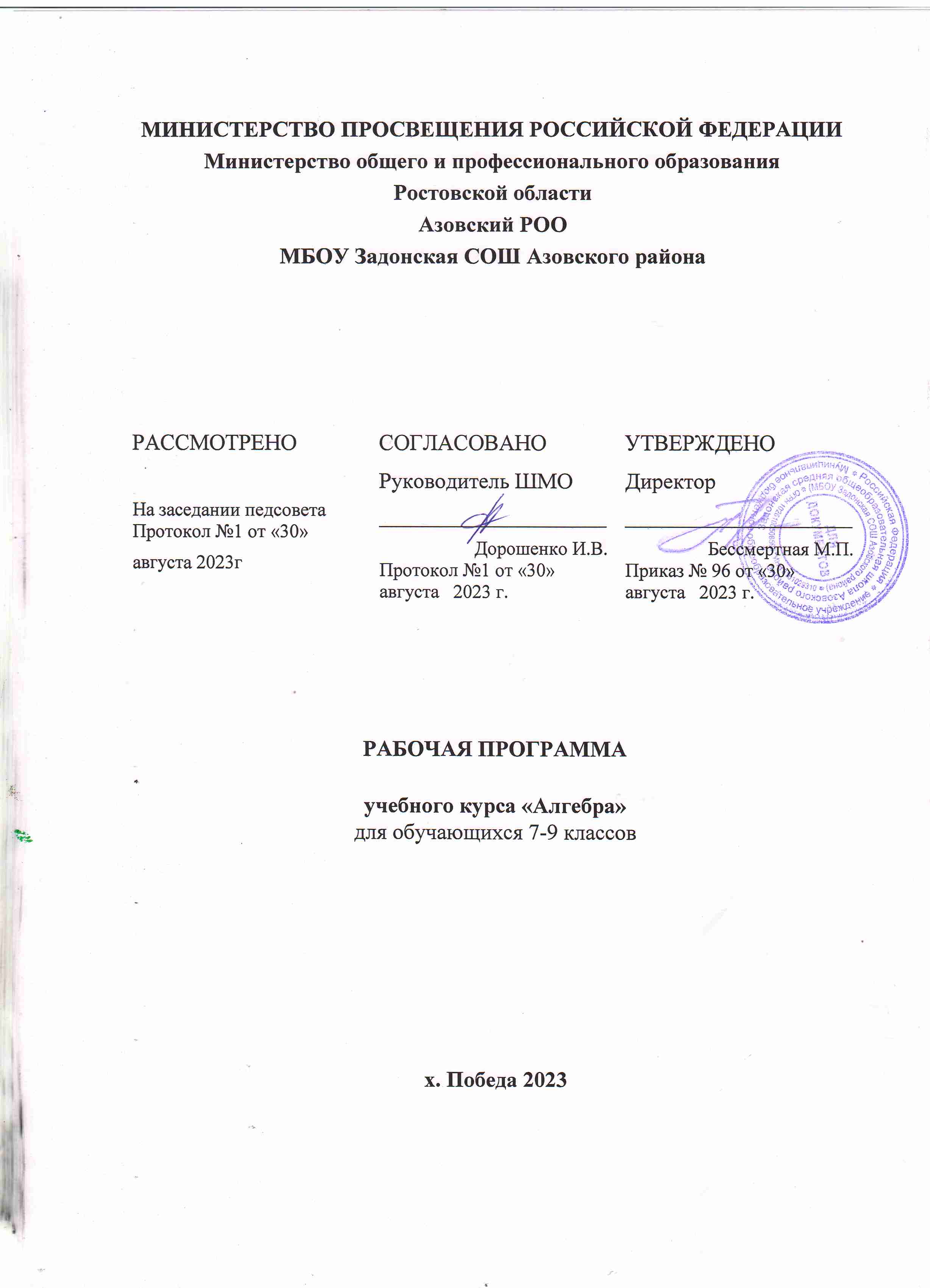 ПОЯСНИТЕЛЬНАЯ ЗАПИСКААлгебра является одним из опорных курсов основного общего образования: она обеспечивает изучение других дисциплин, как естественно-научного, так и гуманитарного циклов, её освоение необходимо для продолжения образования и в повседневной жизни. Развитие у обучающихся научных представлений о происхождении и сущности алгебраических абстракций, способе отражения математической наукой явлений и процессов в природе и обществе, роли математического моделирования в научном познании и в практике способствует формированию научного мировоззрения и качеств мышления, необходимых для адаптации в современном цифровом обществе. Изучение алгебры обеспечивает развитие умения наблюдать, сравнивать, находить закономерности, требует критичности мышления, способности аргументированно обосновывать свои действия и выводы, формулировать утверждения. Освоение курса алгебры обеспечивает развитие логического мышления обучающихся: они используют дедуктивные и индуктивные рассуждения, обобщение и конкретизацию, абстрагирование и аналогию. Обучение алгебре предполагает значительный объём самостоятельной деятельности обучающихся, поэтому самостоятельное решение задач является реализацией деятельностного принципа обучения.В структуре программы учебного курса «Алгебра» для основного общего образования основное место занимают содержательно-методические линии: «Числа и вычисления», «Алгебраические выражения», «Уравнения и неравенства», «Функции». Каждая из этих содержательно-методических линий развивается на протяжении трёх лет изучения курса, взаимодействуя с другими его линиями. В ходе изучения учебного курса обучающимся приходится логически рассуждать, использовать теоретико-множественный язык. В связи с этим в программу учебного курса «Алгебра» включены некоторые основы логики, представленные во всех основных разделах математического образования и способствующие овладению обучающимися основ универсального математического языка. Содержательной и структурной особенностью учебного курса «Алгебра» является его интегрированный характер.Содержание линии «Числа и вычисления» служит основой для дальнейшего изучения математики, способствует развитию у обучающихся логического мышления, формированию умения пользоваться алгоритмами, а также приобретению практических навыков, необходимых для повседневной жизни. Развитие понятия о числе на уровне основного общего образования связано с рациональными и иррациональными числами, формированием представлений о действительном числе. Завершение освоения числовой линии отнесено к среднему общему образованию.Содержание двух алгебраических линий – «Алгебраические выражения» и «Уравнения и неравенства» способствует формированию у обучающихся математического аппарата, необходимого для решения задач математики, смежных предметов и практико-ориентированных задач. На уровне основного общего образования учебный материал группируется вокруг рациональных выражений. Алгебра демонстрирует значение математики как языка для построения математических моделей, описания процессов и явлений реального мира. В задачи обучения алгебре входят также дальнейшее развитие алгоритмического мышления, необходимого, в частности, для освоения курса информатики, и овладение навыками дедуктивных рассуждений. Преобразование символьных форм способствует развитию воображения, способностей к математическому творчеству.Содержание функционально-графической линии нацелено на получение обучающимися знаний о функциях как важнейшей математической модели для описания и исследования разнообразных процессов и явлений в природе и обществе. Изучение материала способствует развитию у обучающихся умения использовать различные выразительные средства языка математики – словесные, символические, графические, вносит вклад в формирование представлений о роли математики в развитии цивилизации и культуры.Согласно учебному плану в 7–9 классах изучается учебный курс «Алгебра», который включает следующие основные разделы содержания: «Числа и вычисления», «Алгебраические выражения», «Уравнения и неравенства», «Функции».‌На изучение учебного курса «Алгебра» отводится: в 7 классе – 136часов (4 часа в неделю), в 8 классе – 136 часов (4 часа в неделю), в 9 классе – 102 часа (3 часа в неделю).‌‌СОДЕРЖАНИЕ ОБУЧЕНИЯ7 КЛАССЧисла и вычисленияДроби обыкновенные и десятичные, переход от одной формы записи дробей к другой. Понятие рационального числа, запись, сравнение, упорядочивание рациональных чисел. Арифметические действия с рациональными числами. Решение задач из реальной практики на части, на дроби.Степень с натуральным показателем: определение, преобразование выражений на основе определения, запись больших чисел. Проценты, запись процентов в виде дроби и дроби в виде процентов. Три основные задачи на проценты, решение задач из реальной практики.Применение признаков делимости, разложение на множители натуральных чисел.Реальные зависимости, в том числе прямая и обратная пропорциональности.Алгебраические выраженияПеременные, числовое значение выражения с переменной. Допустимые значения переменных. Представление зависимости между величинами в виде формулы. Вычисления по формулам. Преобразование буквенных выражений, тождественно равные выражения, правила преобразования сумм и произведений, правила раскрытия скобок и приведения подобных слагаемых.Свойства степени с натуральным показателем.Одночлены и многочлены. Степень многочлена. Сложение, вычитание, умножение многочленов. Формулы сокращённого умножения: квадрат суммы и квадрат разности. Формула разности квадратов. Разложение многочленов на множители.Уравнения и неравенстваУравнение, корень уравнения, правила преобразования уравнения, равносильность уравнений.Линейное уравнение с одной переменной, число корней линейного уравнения, решение линейных уравнений. Составление уравнений по условию задачи. Решение текстовых задач с помощью уравнений.Линейное уравнение с двумя переменными и его график. Система двух линейных уравнений с двумя переменными. Решение систем уравнений способом подстановки. Примеры решения текстовых задач с помощью систем уравнений.ФункцииКоордината точки на прямой. Числовые промежутки. Расстояние между двумя точками координатной прямой.Прямоугольная система координат, оси Ox и Oy. Абсцисса и ордината точки на координатной плоскости. Примеры графиков, заданных формулами. Чтение графиков реальных зависимостей. Понятие функции. График функции. Свойства функций. Линейная функция, её график. График функции y = |x|. Графическое решение линейных уравнений и систем линейных уравнений.8 КЛАССЧисла и вычисленияКвадратный корень из числа. Понятие об иррациональном числе. Десятичные приближения иррациональных чисел. Свойства арифметических квадратных корней и их применение к преобразованию числовых выражений и вычислениям. Действительные числа.Степень с целым показателем и её свойства. Стандартная запись числа.Алгебраические выраженияАлгебраические выраженияКвадратный трёхчлен, разложение квадратного трёхчлена на множители.Алгебраическая дробь. Основное свойство алгебраической дроби. Сложение, вычитание, умножение, деление алгебраических дробей. Рациональные выражения и их преобразование.Уравнения и неравенстваУравнения и неравенстваКвадратное уравнение, формула корней квадратного уравнения. Теорема Виета. Решение уравнений, сводящихся к линейным и квадратным. Простейшие дробно-рациональные уравнения.Графическая интерпретация уравнений с двумя переменными и систем линейных уравнений с двумя переменными. Примеры решения систем нелинейных уравнений с двумя переменными.Решение текстовых задач алгебраическим способом.Числовые неравенства и их свойства. Неравенство с одной переменной. Равносильность неравенств. Линейные неравенства с одной переменной. Системы линейных неравенств с одной переменной.ФункцииФункцииПонятие функции. Область определения и множество значений функции. Способы задания функций.График функции. Чтение свойств функции по её графику. Примеры графиков функций, отражающих реальные процессы.Функции, описывающие прямую и обратную пропорциональные зависимости, их графики. Функции y = x2, y = x3, y = √x, y=|x|. Графическое решение уравнений и систем уравнений.9 КЛАССЧисла и вычисленияРациональные числа, иррациональные числа, конечные и бесконечные десятичные дроби. Множество действительных чисел, действительные числа как бесконечные десятичные дроби. Взаимно однозначное соответствие между множеством действительных чисел и координатной прямой.Сравнение действительных чисел, арифметические действия с действительными числами.Размеры объектов окружающего мира, длительность процессов в окружающем мире.Приближённое значение величины, точность приближения. Округление чисел. Прикидка и оценка результатов вычислений.Уравнения и неравенстваЛинейное уравнение. Решение уравнений, сводящихся к линейным.Квадратное уравнение. Решение уравнений, сводящихся к квадратным. Биквадратное уравнение. Примеры решения уравнений третьей и четвёртой степеней разложением на множители.Решение дробно-рациональных уравнений. Решение текстовых задач алгебраическим методом.Уравнение с двумя переменными и его график. Решение систем двух линейных уравнений с двумя переменными. Решение систем двух уравнений, одно из которых линейное, а другое – второй степени. Графическая интерпретация системы уравнений с двумя переменными.Решение текстовых задач алгебраическим способом.Числовые неравенства и их свойства.Решение линейных неравенств с одной переменной. Решение систем линейных неравенств с одной переменной. Квадратные неравенства. Графическая интерпретация неравенств и систем неравенств с двумя переменными.ФункцииФункцииКвадратичная функция, её график и свойства. Парабола, координаты вершины параболы, ось симметрии параболы.Графики функций: y = kx, y = kx + b, y = k/x, y = x3, y = √x, y = |x| , и их свойства.Числовые последовательностиЧисловые последовательности и прогрессииПонятие числовой последовательности. Задание последовательности рекуррентной формулой и формулой n-го члена.Арифметическая и геометрическая прогрессии. Формулы n-го члена арифметической и геометрической прогрессий, суммы первых n членов.Изображение членов арифметической и геометрической прогрессий точками на координатной плоскости. Линейный и экспоненциальный рост. Сложные проценты.ПЛАНИРУЕМЫЕ РЕЗУЛЬТАТЫ ОСВОЕНИЯ ПРОГРАММЫ УЧЕБНОГО КУРСА «АЛГЕБРА» НА УРОВНЕ ОСНОВНОГО ОБЩЕГО ОБРАЗОВАНИЯЛИЧНОСТНЫЕ РЕЗУЛЬТАТЫЛичностные результаты освоения программы учебного курса «Алгебра» характеризуются:1) патриотическое воспитание:проявлением интереса к прошлому и настоящему российской математики, ценностным отношением к достижениям российских математиков и российской математической школы, к использованию этих достижений в других науках и прикладных сферах;2) гражданское и духовно-нравственное воспитание:готовностью к выполнению обязанностей гражданина и реализации его прав, представлением о математических основах функционирования различных структур, явлений, процедур гражданского общества (например, выборы, опросы), готовностью к обсуждению этических проблем, связанных с практическим применением достижений науки, осознанием важности морально-этических принципов в деятельности учёного;3) трудовое воспитание:установкой на активное участие в решении практических задач математической направленности, осознанием важности математического образования на протяжении всей жизни для успешной профессиональной деятельности и развитием необходимых умений, осознанным выбором и построением индивидуальной траектории образования и жизненных планов с учётом личных интересов и общественных потребностей;4) эстетическое воспитание:способностью к эмоциональному и эстетическому восприятию математических объектов, задач, решений, рассуждений, умению видеть математические закономерности в искусстве;5) ценности научного познания:ориентацией в деятельности на современную систему научных представлений об основных закономерностях развития человека, природы и общества, пониманием математической науки как сферы человеческой деятельности, этапов её развития и значимости для развития цивилизации, овладением языком математики и математической культурой как средством познания мира, овладением простейшими навыками исследовательской деятельности;6) физическое воспитание, формирование культуры здоровья и эмоционального благополучия:готовностью применять математические знания в интересах своего здоровья, ведения здорового образа жизни (здоровое питание, сбалансированный режим занятий и отдыха, регулярная физическая активность), сформированностью навыка рефлексии, признанием своего права на ошибку и такого же права другого человека;7) экологическое воспитание:ориентацией на применение математических знаний для решения задач в области сохранности окружающей среды, планирования поступков и оценки их возможных последствий для окружающей среды, осознанием глобального характера экологических проблем и путей их решения;8) адаптация к изменяющимся условиям социальной и природной среды:готовностью к действиям в условиях неопределённости, повышению уровня своей компетентности через практическую деятельность, в том числе умение учиться у других людей, приобретать в совместной деятельности новые знания, навыки и компетенции из опыта других;необходимостью в формировании новых знаний, в том числе формулировать идеи, понятия, гипотезы об объектах и явлениях, в том числе ранее неизвестных, осознавать дефициты собственных знаний и компетентностей, планировать своё развитие;способностью осознавать стрессовую ситуацию, воспринимать стрессовую ситуацию как вызов, требующий контрмер, корректировать принимаемые решения и действия, формулировать и оценивать риски и последствия, формировать опыт.МЕТАПРЕДМЕТНЫЕ РЕЗУЛЬТАТЫПознавательные универсальные учебные действияБазовые логические действия:выявлять и характеризовать существенные признаки математических объектов, понятий, отношений между понятиями, формулировать определения понятий, устанавливать существенный признак классификации, основания для обобщения и сравнения, критерии проводимого анализа;воспринимать, формулировать и преобразовывать суждения: утвердительные и отрицательные, единичные, частные и общие, условные;выявлять математические закономерности, взаимосвязи и противоречия в фактах, данных, наблюдениях и утверждениях, предлагать критерии для выявления закономерностей и противоречий;делать выводы с использованием законов логики, дедуктивных и индуктивных умозаключений, умозаключений по аналогии;разбирать доказательства математических утверждений (прямые и от противного), проводить самостоятельно несложные доказательства математических фактов, выстраивать аргументацию, приводить примеры и контрпримеры, обосновывать собственные рассуждения;выбирать способ решения учебной задачи (сравнивать несколько вариантов решения, выбирать наиболее подходящий с учётом самостоятельно выделенных критериев).Базовые исследовательские действия:использовать вопросы как исследовательский инструмент познания, формулировать вопросы, фиксирующие противоречие, проблему, самостоятельно устанавливать искомое и данное, формировать гипотезу, аргументировать свою позицию, мнение;проводить по самостоятельно составленному плану несложный эксперимент, небольшое исследование по установлению особенностей математического объекта, зависимостей объектов между собой;самостоятельно формулировать обобщения и выводы по результатам проведённого наблюдения, исследования, оценивать достоверность полученных результатов, выводов и обобщений;прогнозировать возможное развитие процесса, а также выдвигать предположения о его развитии в новых условиях.Работа с информацией:выявлять недостаточность и избыточность информации, данных, необходимых для решения задачи;выбирать, анализировать, систематизировать и интерпретировать информацию различных видов и форм представления;выбирать форму представления информации и иллюстрировать решаемые задачи схемами, диаграммами, иной графикой и их комбинациями;оценивать надёжность информации по критериям, предложенным учителем или сформулированным самостоятельно.Коммуникативные универсальные учебные действия:воспринимать и формулировать суждения в соответствии с условиями и целями общения, ясно, точно, грамотно выражать свою точку зрения в устных и письменных текстах, давать пояснения по ходу решения задачи, комментировать полученный результат;в ходе обсуждения задавать вопросы по существу обсуждаемой темы, проблемы, решаемой задачи, высказывать идеи, нацеленные на поиск решения, сопоставлять свои суждения с суждениями других участников диалога, обнаруживать различие и сходство позиций, в корректной форме формулировать разногласия, свои возражения;представлять результаты решения задачи, эксперимента, исследования, проекта, самостоятельно выбирать формат выступления с учётом задач презентации и особенностей аудитории;понимать и использовать преимущества командной и индивидуальной работы при решении учебных математических задач; принимать цель совместной деятельности, планировать организацию совместной работы, распределять виды работ, договариваться, обсуждать процесс и результат работы, обобщать мнения нескольких людей;участвовать в групповых формах работы (обсуждения, обмен мнениями, мозговые штурмы и другие), выполнять свою часть работы и координировать свои действия с другими членами команды, оценивать качество своего вклада в общий продукт по критериям, сформулированным участниками взаимодействия.Регулятивные универсальные учебные действияСамоорганизация:самостоятельно составлять план, алгоритм решения задачи (или его часть), выбирать способ решения с учётом имеющихся ресурсов и собственных возможностей, аргументировать и корректировать варианты решений с учётом новой информации.Самоконтроль, эмоциональный интеллект:владеть способами самопроверки, самоконтроля процесса и результата решения математической задачи;предвидеть трудности, которые могут возникнуть при решении задачи, вносить коррективы в деятельность на основе новых обстоятельств, найденных ошибок, выявленных трудностей;оценивать соответствие результата деятельности поставленной цели и условиям, объяснять причины достижения или недостижения цели, находить ошибку, давать оценку приобретённому опыту.ПРЕДМЕТНЫЕ РЕЗУЛЬТАТЫК концу обучения в 7 классе обучающийся получит следующие предметные результаты:Числа и вычисленияВыполнять, сочетая устные и письменные приёмы, арифметические действия с рациональными числами.Находить значения числовых выражений, применять разнообразные способы и приёмы вычисления значений дробных выражений, содержащих обыкновенные и десятичные дроби.Переходить от одной формы записи чисел к другой (преобразовывать десятичную дробь в обыкновенную, обыкновенную в десятичную, в частности в бесконечную десятичную дробь).Сравнивать и упорядочивать рациональные числа.Округлять числа.Выполнять прикидку и оценку результата вычислений, оценку значений числовых выражений. Выполнять действия со степенями с натуральными показателями.Применять признаки делимости, разложение на множители натуральных чисел.Решать практико-ориентированные задачи, связанные с отношением величин, пропорциональностью величин, процентами, интерпретировать результаты решения задач с учётом ограничений, связанных со свойствами рассматриваемых объектов.Алгебраические выраженияИспользовать алгебраическую терминологию и символику, применять её в процессе освоения учебного материала.Находить значения буквенных выражений при заданных значениях переменных.Выполнять преобразования целого выражения в многочлен приведением подобных слагаемых, раскрытием скобок.Выполнять умножение одночлена на многочлен и многочлена на многочлен, применять формулы квадрата суммы и квадрата разности.Осуществлять разложение многочленов на множители с помощью вынесения за скобки общего множителя, группировки слагаемых, применения формул сокращённого умножения.Применять преобразования многочленов для решения различных задач из математики, смежных предметов, из реальной практики.Использовать свойства степеней с натуральными показателями для преобразования выражений.Уравнения и неравенстваРешать линейные уравнения с одной переменной, применяя правила перехода от исходного уравнения к равносильному ему. Проверять, является ли число корнем уравнения.Применять графические методы при решении линейных уравнений и их систем.Подбирать примеры пар чисел, являющихся решением линейного уравнения с двумя переменными.Строить в координатной плоскости график линейного уравнения с двумя переменными, пользуясь графиком, приводить примеры решения уравнения.Решать системы двух линейных уравнений с двумя переменными, в том числе графически.Составлять и решать линейное уравнение или систему линейных уравнений по условию задачи, интерпретировать в соответствии с контекстом задачи полученный результат.ФункцииИзображать на координатной прямой точки, соответствующие заданным координатам, лучи, отрезки, интервалы, записывать числовые промежутки на алгебраическом языке.Отмечать в координатной плоскости точки по заданным координатам, строить графики линейных функций. Строить график функции y = |х|.Описывать с помощью функций известные зависимости между величинами: скорость, время, расстояние, цена, количество, стоимость, производительность, время, объём работы.Находить значение функции по значению её аргумента.Понимать графический способ представления и анализа информации, извлекать и интерпретировать информацию из графиков реальных процессов и зависимостей.К концу обучения в 8 классе обучающийся получит следующие предметные результаты:Числа и вычисленияИспользовать начальные представления о множестве действительных чисел для сравнения, округления и вычислений, изображать действительные числа точками на координатной прямой.Применять понятие арифметического квадратного корня, находить квадратные корни, используя при необходимости калькулятор, выполнять преобразования выражений, содержащих квадратные корни, используя свойства корней.Использовать записи больших и малых чисел с помощью десятичных дробей и степеней числа 10.Алгебраические выраженияПрименять понятие степени с целым показателем, выполнять преобразования выражений, содержащих степени с целым показателем.Выполнять тождественные преобразования рациональных выражений на основе правил действий над многочленами и алгебраическими дробями.Раскладывать квадратный трёхчлен на множители.Применять преобразования выражений для решения различных задач из математики, смежных предметов, из реальной практики.Уравнения и неравенстваРешать линейные, квадратные уравнения и рациональные уравнения, сводящиеся к ним, системы двух уравнений с двумя переменными.Проводить простейшие исследования уравнений и систем уравнений, в том числе с применением графических представлений (устанавливать, имеет ли уравнение или система уравнений решения, если имеет, то сколько, и прочее).Переходить от словесной формулировки задачи к её алгебраической модели с помощью составления уравнения или системы уравнений, интерпретировать в соответствии с контекстом задачи полученный результат.Применять свойства числовых неравенств для сравнения, оценки, решать линейные неравенства с одной переменной и их системы, давать графическую иллюстрацию множества решений неравенства, системы неравенств.ФункцииПонимать и использовать функциональные понятия и язык (термины, символические обозначения), определять значение функции по значению аргумента, определять свойства функции по её графику.Строить графики элементарных функций вида:y = k/x, y = x2, y = x3,y = |x|, y = √x, описывать свойства числовой функции по её графику.К концу обучения в 9 классе обучающийся получит следующие предметные результаты:Числа и вычисленияСравнивать и упорядочивать рациональные и иррациональные числа.Выполнять арифметические действия с рациональными числами, сочетая устные и письменные приёмы, выполнять вычисления с иррациональными числами.Находить значения степеней с целыми показателями и корней, вычислять значения числовых выражений.Округлять действительные числа, выполнять прикидку результата вычислений, оценку числовых выражений.Уравнения и неравенстваРешать линейные и квадратные уравнения, уравнения, сводящиеся к ним, простейшие дробно-рациональные уравнения.Решать системы двух линейных уравнений с двумя переменными и системы двух уравнений, в которых одно уравнение не является линейным.Решать текстовые задачи алгебраическим способом с помощью составления уравнения или системы двух уравнений с двумя переменными.Проводить простейшие исследования уравнений и систем уравнений, в том числе с применением графических представлений (устанавливать, имеет ли уравнение или система уравнений решения, если имеет, то сколько, и прочее).Решать линейные неравенства, квадратные неравенства, изображать решение неравенств на числовой прямой, записывать решение с помощью символов.Решать системы линейных неравенств, системы неравенств, включающие квадратное неравенство, изображать решение системы неравенств на числовой прямой, записывать решение с помощью символов.Использовать неравенства при решении различных задач.ФункцииРаспознавать функции изученных видов. Показывать схематически расположение на координатной плоскости графиков функций вида: y = kx, y = kx + b, y = k/x, y = ax2 + bx + c, y = x3, y = √x, y = |x|, в зависимости от значений коэффициентов, описывать свойства функций.Строить и изображать схематически графики квадратичных функций, описывать свойства квадратичных функций по их графикам.Распознавать квадратичную функцию по формуле, приводить примеры квадратичных функций из реальной жизни, физики, геометрии.Числовые последовательности и прогрессииРаспознавать арифметическую и геометрическую прогрессии при разных способах задания.Выполнять вычисления с использованием формул n-го члена арифметической и геометрической прогрессий, суммы первых n членов.Изображать члены последовательности точками на координатной плоскости.Решать задачи, связанные с числовыми последовательностями, в том числе задачи из реальной жизни (с использованием калькулятора, цифровых технологий). ТЕМАТИЧЕСКОЕ ПЛАНИРОВАНИЕ  7 А КЛАСС  ТЕМАТИЧЕСКОЕ ПЛАНИРОВАНИЕ  7Б КЛАСС 8А,Б  КЛАСС  9А, Б КЛАССЫ ПОУРОЧНОЕ ПЛАНИРОВАНИЕ  7 А КЛАСС 7Б КЛАСС  8А, Б КЛАССЫ 9А, Б  КЛАССЫ УЧЕБНО-МЕТОДИЧЕСКОЕ ОБЕСПЕЧЕНИЕ ОБРАЗОВАТЕЛЬНОГО ПРОЦЕССАОБЯЗАТЕЛЬНЫЕ УЧЕБНЫЕ МАТЕРИАЛЫ ДЛЯ УЧЕНИКААлгебра, 7класс/ Макарычев Ю.Н., Миндюк Н.Г,  Суворова С.Б и другие, Акционерное общество «Издательство «Просвещение».2023гАлгебра, 8 класс/ учебник для общеобразоват. Организаций Колягин Ю.М, Ткачев М.В, Федорова Н.Е и другие Акционерное общество «Издательство «Просвещение».​Алгебра, 9 класс/ Колягин Ю.М., Ткачева М.В., Федорова Н.Е. и другие, Акционерное общество «Издательство «Просвещение».​МЕТОДИЧЕСКИЕ МАТЕРИАЛЫ ДЛЯ УЧИТЕЛЯМакарычев Ю.Н., Миндюк Н.Г., Суворова С.Б. изучение алгебры в 7-9 классах: Пособие для учителей. М.: Просвещение 2023гКолягин Ю.М. Изучение алгебры в 7-9 классах: методические рекомендации для учителя  [Текст] / Ю.М. Колягин, Ю.В. Сидоров, М.В. Ткачева и др. – М.: Просвещение, 2003.Зив Б.Г., Гольдич В.А. Дидактические материалы по алгебре для 8 класса. [Текст] / Б.Г.Зив, В. А. Гольдич  – М.: Просвещение, 2007.​‌‌​Методические рекомендации. 9 класс: учеб. Пособие для общеобраз. Организаций / [Ю.М. Колягин, М.В. Ткачева, Н.Е. Фёдорова, М.И. Шабунин]. – 2-е изд. – М.: Просвещение, 2017. – 159 с.ЦИФРОВЫЕ ОБРАЗОВАТЕЛЬНЫЕ РЕСУРСЫ И РЕСУРСЫ СЕТИ ИНТЕРНЕТ​​Библиотека ЦОК https://myschool.edu.ru/Министерство образования РФ: http://www.informika.ru/; http://www.edy.ru; http://www.ed.gov.ru/Новые технологии в образовании: http:// edy.secna.ru/main№ п/п Наименование разделов и тем программы Количество часовКоличество часовКоличество часовЭлектронные (цифровые) образовательные ресурсы № п/п Наименование разделов и тем программы Всего Контрольные работы Практические работы Электронные (цифровые) образовательные ресурсы 1Числа и вычисления. Рациональные числа 25  2Библиотека ЦОК https://m.edsoo.ru/7f415b902Алгебраические выражения 35  2 Библиотека ЦОК https://m.edsoo.ru/7f415b903Уравнения и неравенства 26 3Библиотека ЦОК https://m.edsoo.ru/7f415b904Координаты и графики. Функции 39  2Библиотека ЦОК https://m.edsoo.ru/7f415b905Повторение и обобщение 11 1 Библиотека ЦОК https://m.edsoo.ru/7f415b90ОБЩЕЕ КОЛИЧЕСТВО ЧАСОВ ПО ПРОГРАММЕОБЩЕЕ КОЛИЧЕСТВО ЧАСОВ ПО ПРОГРАММЕ 136 10  0 № п/п Наименование разделов и тем программы Количество часовКоличество часовКоличество часовЭлектронные (цифровые) образовательные ресурсы № п/п Наименование разделов и тем программы Всего Контрольные работы Практические работы Электронные (цифровые) образовательные ресурсы 1Числа и вычисления. Рациональные числа 32 2 Библиотека ЦОК https://m.edsoo.ru/7f415b902Алгебраические выражения 45  3 Библиотека ЦОК https://m.edsoo.ru/7f415b903Уравнения и неравенства 25 2 Библиотека ЦОК https://m.edsoo.ru/7f415b904Координаты и графики. Функции 25 1 Библиотека ЦОК https://m.edsoo.ru/7f415b905Повторение и обобщение 9  1 Библиотека ЦОК https://m.edsoo.ru/7f415b90ОБЩЕЕ КОЛИЧЕСТВО ЧАСОВ ПО ПРОГРАММЕОБЩЕЕ КОЛИЧЕСТВО ЧАСОВ ПО ПРОГРАММЕ 1369   0 № п/п Наименование разделов и тем программы Количество часовКоличество часовКоличество часовЭлектронные (цифровые) образовательные ресурсы № п/п Наименование разделов и тем программы Всего Контрольные работы Практические работы Электронные (цифровые) образовательные ресурсы 1Повторение 4 2Неравенства 19Библиотека ЦОК https://m.edsoo.ru/7f415b903Приближенные вычисления11  1 Библиотека ЦОК https://m.edsoo.ru/7f415b904Квадратные корни15  1 Библиотека ЦОК https://m.edsoo.ru/7f415b905Квадратные уравнения 23 1 Библиотека ЦОК https://m.edsoo.ru/7f415b906Квадратные функции20 1Библиотека ЦОК https://m.edsoo.ru/7f415b907Квадратные неравенства 16 2Библиотека ЦОК https://m.edsoo.ru/7f415b908Элементы теории вероятности13 Библиотека ЦОК https://m.edsoo.ru/7f415b909Повторение и обобщение12 /15 1 Библиотека ЦОК https://m.edsoo.ru/7f415b90ОБЩЕЕ КОЛИЧЕСТВО ЧАСОВ ПО ПРОГРАММЕОБЩЕЕ КОЛИЧЕСТВО ЧАСОВ ПО ПРОГРАММЕ 133 /136 7  0 № п/п Наименование разделов и тем программы Количество часовКоличество часовКоличество часовЭлектронные (цифровые) образовательные ресурсы № п/п Наименование разделов и тем программы Всего Контрольные работы Практические работы Электронные (цифровые) образовательные ресурсы 1Степень с рациональным показателем 21 1Библиотека ЦОК https://m.edsoo.ru/7f417af82Степенная функция 18 1 Библиотека ЦОК https://m.edsoo.ru/7f419d083Прогрессии 18 1 Библиотека ЦОК https://m.edsoo.ru/7f419d084Элементы комбинаторики, статистики и теории вероятностей 11  1 Библиотека ЦОК https://m.edsoo.ru/7f41a3025Множества. Логика 9  1 Библиотека ЦОК https://m.edsoo.ru/7f417fb26Повторение, обобщение, систематизация знаний 25  1 Библиотека ЦОК https://m.edsoo.ru/7f419d08ОБЩЕЕ КОЛИЧЕСТВО ЧАСОВ ПО ПРОГРАММЕОБЩЕЕ КОЛИЧЕСТВО ЧАСОВ ПО ПРОГРАММЕ 102  6  0 № п/п Тема урока Количество часовКоличество часовКоличество часовДата изучения Электронные цифровые образовательные ресурсы № п/п Тема урока Всего Контрольные работы Практические работы Дата изучения Электронные цифровые образовательные ресурсы 1Понятие рационального числа 1 5.092Арифметические действия с рациональными числами 1 6.093Арифметические действия с рациональными числами 1 6.094Арифметические действия с рациональными числами 1 7.095Арифметические действия с рациональными числами 1 12.09Библиотека ЦОК https://m.edsoo.ru/7f4218be6Арифметические действия с рациональными числами 1 13.09Библиотека ЦОК https://m.edsoo.ru/7f4218be7Сравнение, упорядочивание рациональных чисел 1 13.098Сравнение, упорядочивание рациональных чисел 1 14.099Сравнение, упорядочивание рациональных чисел 1 19.0910Степень с натуральным показателем 1 20.09Библиотека ЦОК https://m.edsoo.ru/7f4211de11Степень с натуральным показателем 1 20.09Библиотека ЦОК https://m.edsoo.ru/7f42138212Степень с натуральным показателем 1 21.09Библиотека ЦОК https://m.edsoo.ru/7f42154e13Степень с натуральным показателем 1 26.09Библиотека ЦОК https://m.edsoo.ru/7f4218be14Степень с натуральным показателем 1 27.0915Контрольная работа: Степень с натуральным показателем 1 127.0916Решение основных задач на дроби, проценты из реальной практики 1 28.0917Решение основных задач на дроби, проценты из реальной практики 1 3.1018Решение основных задач на дроби, проценты из реальной практики 1 4.1019Признаки делимости, разложения на множители натуральных чисел 1 4.1020Признаки делимости, разложения на множители натуральных чисел 1 5.1021Реальные зависимости. Прямая и обратная пропорциональности 1 10.10Библиотека ЦОК https://m.edsoo.ru/7f4218be22Реальные зависимости. Прямая и обратная пропорциональности 1 11.10Библиотека ЦОК https://m.edsoo.ru/7f4218be23Реальные зависимости. Прямая и обратная пропорциональности 1 11.10Библиотека ЦОК https://m.edsoo.ru/7f4218be24Реальные зависимости. Прямая и обратная пропорциональности 1 12.10Библиотека ЦОК https://m.edsoo.ru/7f4218be25Контрольная работа по теме "Рациональные числа" 1  1 17.1026Буквенные выражения 1 18.10Библиотека ЦОК https://m.edsoo.ru/7f41feec27Переменные. Допустимые значения переменных 1 18.1028Формулы 1 19.1029Формулы 1 24.1030Контрольная работа: Формулы1125.1031Преобразование буквенных выражений, раскрытие скобок и приведение подобных слагаемых 1 25.10Библиотека ЦОК https://m.edsoo.ru/7f41fafa32Преобразование буквенных выражений, раскрытие скобок и приведение подобных слагаемых 1 26.10Библиотека ЦОК https://m.edsoo.ru/7f41fd7033Преобразование буквенных выражений, раскрытие скобок и приведение подобных слагаемых 1 7.1134Преобразование буквенных выражений, раскрытие скобок и приведение подобных слагаемых18.1135Преобразование буквенных выражений, раскрытие скобок и приведение подобных слагаемых 1 8.1136Свойства степени с натуральным показателем 1 9.11Библиотека ЦОК https://m.edsoo.ru/7f42138237Свойства степени с натуральным показателем 1 14.11Библиотека ЦОК https://m.edsoo.ru/7f42154e38Свойства степени с натуральным показателем 1 15.11Библиотека ЦОК https://m.edsoo.ru/7f4218be39Свойства степени с натуральным показателем115.1140Многочлены 1 16.11Библиотека ЦОК https://m.edsoo.ru/7f42276e41Многочлены121.1142Многочлены 1 22.11Библиотека ЦОК https://m.edsoo.ru/7f42293043Сложение, вычитание, умножение многочленов 1 22.11Библиотека ЦОК https://m.edsoo.ru/7f422af244Сложение, вычитание, умножение многочленов 1 23.11Библиотека ЦОК https://m.edsoo.ru/7f422cc845Сложение, вычитание, умножение многочленов 1 28.11Библиотека ЦОК https://m.edsoo.ru/7f422fca46Сложение, вычитание, умножение многочленов 1 29.11Библиотека ЦОК https://m.edsoo.ru/7f42318247Контрольная работа: Сложение, вычитание, умножение многочленов 1 29.11Библиотека ЦОК https://m.edsoo.ru/7f42432a48Формулы сокращённого умножения 1 30.11Библиотека ЦОК https://m.edsoo.ru/7f42464a49Формулы сокращённого умножения 1 5.12Библиотека ЦОК https://m.edsoo.ru/7f424c1250Формулы сокращённого умножения 1 6.12Библиотека ЦОК https://m.edsoo.ru/7f424fd251Формулы сокращённого умножения 1 6.12Библиотека ЦОК https://m.edsoo.ru/7f4251d052Формулы сокращённого умножения17.1253Формулы сокращённого умножения112.1254Разложение многочленов на множители 1 13.12Библиотека ЦОК https://m.edsoo.ru/7f42331255Разложение многочленов на множители 1 13.12Библиотека ЦОК https://m.edsoo.ru/7f4237fe56Разложение многочленов на множители 1 14.12Библиотека ЦОК https://m.edsoo.ru/7f4239de57Разложение многочленов на множители 1 19.1258Разложение многочленов на множители120.1259Разложение многочленов на множители120.1260Контрольная работа по теме "Алгебраические выражения" 1  1 21.1261Уравнение, правила преобразования уравнения, равносильность уравнений 1 26.1262Линейное уравнение с одной переменной, решение линейных уравнений 1 27.1263Линейное уравнение с одной переменной, решение линейных уравнений 1 27.12Библиотека ЦОК https://m.edsoo.ru/7f42048264Линейное уравнение с одной переменной, решение линейных уравнений 1 28.1265Линейное уравнение с одной переменной, решение линейных уравнений19.0166Линейное уравнение с одной переменной, решение линейных уравнений110.0167Решение задач с помощью уравнений 1 10.01Библиотека ЦОК https://m.edsoo.ru/7f42064e68Решение задач с помощью уравнений 1 11.01Библиотека ЦОК https://m.edsoo.ru/7f42080669Решение задач с помощью уравнений 1 16.01Библиотека ЦОК https://m.edsoo.ru/7f4209a070Решение задач с помощью уравнений 1 17.01Библиотека ЦОК https://m.edsoo.ru/7f420e6e71Контрольная работа: Линейное уравнение с одной переменной1117.0172Линейное уравнение с двумя переменными и его график 1 18.01Библиотека ЦОК https://m.edsoo.ru/7f427c3273Линейное уравнение с двумя переменными и его график 1 23.01Библиотека ЦОК https://m.edsoo.ru/7f427e8a74Система двух линейных уравнений с двумя переменными 1 24.01Библиотека ЦОК https://m.edsoo.ru/7f42836c75Система двух линейных уравнений с двумя переменными 1 24.0176Система двух линейных уравнений с двумя переменными 1 25.0177Система двух линейных уравнений с двумя переменными 1 30.0178Контрольная работа: Система двух линейных уравнений с двумя переменными1131.0179Решение систем уравнений 1 31.01Библиотека ЦОК https://m.edsoo.ru/7f4284de80Решение систем уравнений 1 1.02Библиотека ЦОК https://m.edsoo.ru/7f42865a81Решение систем уравнений 1 6.02Библиотека ЦОК https://m.edsoo.ru/7f4287d682Решение систем уравнений 1 7.0283Решение систем уравнений 1 7.0284Решение систем уравнений18.0285Решение систем уравнений113.0286Контрольная работа по теме "Линейные уравнения" 1  1 14.02Библиотека ЦОК https://m.edsoo.ru/7f42104487Координата точки на прямой 1 14.02Библиотека ЦОК https://m.edsoo.ru/7f41de7688Числовые промежутки 1 15.02Библиотека ЦОК https://m.edsoo.ru/7f41dff289Числовые промежутки 1 16.0290Числовые промежутки120.0291Расстояние между двумя точками координатной прямой 1 21.0292Расстояние между двумя точками координатной прямой 1 22.0293Расстояние между двумя точками координатной прямой127.0294Прямоугольная система координат на плоскости 1 28.02Библиотека ЦОК https://m.edsoo.ru/7f41e16e95Прямоугольная система координат на плоскости 1 28.02Библиотека ЦОК https://m.edsoo.ru/7f41e42a96Прямоугольная система координат на плоскости129.0297Примеры графиков, заданных формулами 1 5.03Библиотека ЦОК https://m.edsoo.ru/7f41e8a898Примеры графиков, заданных формулами 1 6.03Библиотека ЦОК https://m.edsoo.ru/7f41ed8099Примеры графиков, заданных формулами 1 6.03100Примеры графиков, заданных формулами 1 7.03101Примеры графиков, заданных формулами112.03102Контрольная работа: прямоугольная система координат1113.03103Чтение графиков реальных зависимостей 1 13.03Библиотека ЦОК https://m.edsoo.ru/7f41ea24104Чтение графиков реальных зависимостей 1 14.03105Чтение графиков реальных зависимостей126.03106Понятие функции 1 27.03Библиотека ЦОК https://m.edsoo.ru/7f41ef06107График функции 1 27.03108График функции128.03109Свойства функций 1 2.04Библиотека ЦОК https://m.edsoo.ru/7f41f078110Свойства функций 1 3.04Библиотека ЦОК https://m.edsoo.ru/7f41f1fe111Свойства функций13.04112Свойства функций14.04113Линейная функция 1 9.04Библиотека ЦОК https://m.edsoo.ru/7f427282114Линейная функция 1 10.04Библиотека ЦОК https://m.edsoo.ru/7f427412115Построение графика линейной функции 1 10.04Библиотека ЦОК https://m.edsoo.ru/7f426d1e116Построение графика линейной функции 1 11.04117Построение графика линейной функции116.04118Построение графика линейной функции117.04119Построение графика линейной функции117.04120График функции y =|х| 1 18.04121График функции y =|х| 1 23.04122График функции y =|х|124.04123График функции y =|х|124.04124График функции y =|х|125.04125Контрольная работа по теме "Координаты и графики. Функции" 1  1 30.04Библиотека ЦОК https://m.edsoo.ru/7f41f50a126Повторение основных понятий и методов курса 7 класса, обобщение знаний 1 7.05Библиотека ЦОК https://m.edsoo.ru/7f429c6c127Повторение основных понятий и методов курса 7 класса, обобщение знаний 1 8.05Библиотека ЦОК https://m.edsoo.ru/7f429f32128Повторение основных понятий и методов курса 7 класса, обобщение знаний 1 8.05Библиотека ЦОК https://m.edsoo.ru/7f42a0e0129Повторение основных понятий и методов курса 7 класса, обобщение знаний 1 14.05Библиотека ЦОК https://m.edsoo.ru/7f42a27a130Повторение основных понятий и методов курса 7 класса, обобщение знаний115.05131Повторение основных понятий и методов курса 7 класса, обобщение знаний115.05132Повторение основных понятий и методов курса 7 класса, обобщение знаний116.05133Итоговая контрольная работа 1 121.05134Повторение основных понятий и методов курса 7 класса, обобщение знаний122.05135Повторение основных понятий и методов курса 7 класса, обобщение знаний 1 22.05Библиотека ЦОК https://m.edsoo.ru/7f42a900136Повторение основных понятий и методов курса 7 класса, обобщение знаний123.05ОБЩЕЕ КОЛИЧЕСТВО ЧАСОВ ПО ПРОГРАММЕОБЩЕЕ КОЛИЧЕСТВО ЧАСОВ ПО ПРОГРАММЕ 13610 0 № п/п Тема урока Количество часовКоличество часовКоличество часовДата изучения Электронные цифровые образовательные ресурсы № п/п Тема урока Всего Контрольные работы Практические работы Дата изучения Электронные цифровые образовательные ресурсы 1Понятие рационального числа 1 05.09.232Арифметические действия с рациональными числами 1 06.09.233Арифметические действия с рациональными числами 1 06.09.234Арифметические действия с рациональными числами 1 07.09.235Арифметические действия с рациональными числами 1 12.09.236Арифметические действия с рациональными числами 1 13.09.237Свойства действий над числами. Срезовая работа1113.09.238Свойства действий над числами114.09.239Тождества.Тождественные преобразования выражений.119.09.2310Тождества.Тождественные преобразования выражений.120.09.2311Тождества.Тождественные преобразования выражений.120.09.2312Сравнение, упорядочивание рациональных чисел 1 21.09.2313Сравнение, упорядочивание рациональных чисел 1 26.09.2314Сравнение, упорядочивание рациональных чисел 1 27.09.2315Степень с натуральным показателем 1 27.09.23Библиотека ЦОК https://m.edsoo.ru/7f4211de16Степень с натуральным показателем 1 28.09.23Библиотека ЦОК https://m.edsoo.ru/7f42138217Степень с натуральным показателем 1 03.10.23Библиотека ЦОК https://m.edsoo.ru/7f42154e18Степень с натуральным показателем 1 04.10.23Библиотека ЦОК https://m.edsoo.ru/7f4218be19Степень с натуральным показателем 1 04.10.2320Решение основных задач на дроби, проценты из реальной практики 1 05.10.2321Решение основных задач на дроби, проценты из реальной практики 1 10.10.2322Решение основных задач на дроби, проценты из реальной практики 1 11.10.2323Решение основных задач на дроби, проценты из реальной практики 1 11.10.2324Решение основных задач на дроби, проценты из реальной практики112.10.2325Решение основных задач на дроби, проценты из реальной практики117.10.2326Признаки делимости, разложения на множители натуральных чисел 1 18.10.2327Признаки делимости, разложения на множители натуральных чисел 1 18.10.2328Реальные зависимости. Прямая и обратная пропорциональности 1 19.10.2329Реальные зависимости. Прямая и обратная пропорциональности 1 24.10.2330Реальные зависимости. Прямая и обратная пропорциональности 1 25.10.2331Реальные зависимости. Прямая и обратная пропорциональности 1 25.10.2332Контрольная работа по теме "Рациональные числа" 1  1 26.10.2333Буквенные выражения 1 07.11.23Библиотека ЦОК https://m.edsoo.ru/7f41feec34Переменные. Допустимые значения переменных 1 08.11.2335Формулы 1 08.11.2336Формулы 1 09.11.2337Формулы114.11.2338Формулы115.11.2339Преобразование буквенных выражений, раскрытие скобок и приведение подобных слагаемых 1 15.11.23Библиотека ЦОК https://m.edsoo.ru/7f41fafa40Преобразование буквенных выражений, раскрытие скобок и приведение подобных слагаемых 1 16.11.23Библиотека ЦОК https://m.edsoo.ru/7f41fd7041Преобразование буквенных выражений, раскрытие скобок и приведение подобных слагаемых 1 21.11.2342Преобразование буквенных выражений, раскрытие скобок и приведение подобных слагаемых 1 22.11.2343Преобразование буквенных выражений, раскрытие скобок и приведение подобных слагаемых122.11.2344Преобразование буквенных выражений, раскрытие скобок и приведение подобных слагаемых123.11.2345Самостоятельная работа 1 128.11.23Библиотека ЦОК https://m.edsoo.ru/7f42138246Свойства степени с натуральным показателем 1 29.11.23Библиотека ЦОК https://m.edsoo.ru/7f42154e47Свойства степени с натуральным показателем 1 29.11.23Библиотека ЦОК https://m.edsoo.ru/7f4218be48Свойства степени с натуральным показателем130.11.2349Свойства степени с натуральным показателем105.12.2350Свойства степени с натуральным показателем106.12.2351Многочлены 1 06.12.23Библиотека ЦОК https://m.edsoo.ru/7f42276e52Многочлены 1 07.12.23Библиотека ЦОК https://m.edsoo.ru/7f42293053Сложение, вычитание, умножение многочленов 1 12.12.23Библиотека ЦОК https://m.edsoo.ru/7f422af254Сложение, вычитание, умножение многочленов 1 13.12.23Библиотека ЦОК https://m.edsoo.ru/7f422cc855Сложение, вычитание, умножение многочленов 1 13.12.23Библиотека ЦОК https://m.edsoo.ru/7f422fca56Сложение, вычитание, умножение многочленов 1 14.12.23Библиотека ЦОК https://m.edsoo.ru/7f42318257Формулы сокращённого умножения 1 19.12.23Библиотека ЦОК https://m.edsoo.ru/7f42432a58Формулы сокращённого умножения 1 20.12.23Библиотека ЦОК https://m.edsoo.ru/7f42464a59Формулы сокращённого умножения 1 20.12.23Библиотека ЦОК https://m.edsoo.ru/7f424c1260Формулы сокращённого умножения 1 21.12.23Библиотека ЦОК https://m.edsoo.ru/7f424fd261Проверочная работа за 2 четверть 1 126.12.23Библиотека ЦОК https://m.edsoo.ru/7f4251d062Одночлен и его стандартный вид 127.12.2363Умножение одночленов127.12.2364Возведение одночлена в степень128.12.2365Функции и их графики109.01.2466Многочлен и его стандартный вид110.01.2467Сложение и вычитание многочленов110.01.2468Сложение и вычитание многочленов111.01.2469Умножение одночлена на многочлен116.01.2470Умножение одночлена на многочлен117.01.2471Разложение многочленов на множители 1 17.01.24Библиотека ЦОК https://m.edsoo.ru/7f42331272Разложение многочленов на множители 1 18.01.24Библиотека ЦОК https://m.edsoo.ru/7f4237fe73Разложение многочленов на множители 1 23.01.24Библиотека ЦОК https://m.edsoo.ru/7f4239de74Разложение многочленов на множители 1 24.01.2475Разложение многочленов на множители124.01.2476Разложение многочленов на множители125.01.2477Контрольная работа по теме "Алгебраические выражения" 1  1 30.01.2478Уравнение, правила преобразования уравнения, равносильность уравнений 1 31.01.2479Линейное уравнение с одной переменной, решение линейных уравнений 1 31.01.2480Линейное уравнение с одной переменной, решение линейных уравнений 1 01.02.24Библиотека ЦОК https://m.edsoo.ru/7f42048281Линейное уравнение с одной переменной, решение линейных уравнений 1 06.02.2482Решение задач с помощью уравнений 1 07.02.24Библиотека ЦОК https://m.edsoo.ru/7f42064e83Решение задач с помощью уравнений 1 07.02.24Библиотека ЦОК https://m.edsoo.ru/7f42080684Решение задач с помощью уравнений 1 08.02.24Библиотека ЦОК https://m.edsoo.ru/7f4209a085Решение задач с помощью уравнений 1 13.02.24Библиотека ЦОК https://m.edsoo.ru/7f420e6e86Самостоятельная работа1114.02.2487Линейное уравнение с двумя переменными и его график 1 14.02.24Библиотека ЦОК https://m.edsoo.ru/7f427c3288Линейное уравнение с двумя переменными и его график 1 15.02.24Библиотека ЦОК https://m.edsoo.ru/7f427e8a89Линейное уравнение с двумя переменными и его график120.02.2490Система двух линейных уравнений с двумя переменными 1 21.02.24Библиотека ЦОК https://m.edsoo.ru/7f42836c91Система двух линейных уравнений с двумя переменными 1 21.02.2492Система двух линейных уравнений с двумя переменными 1 22.02.2493Система двух линейных уравнений с двумя переменными 1 27.02.2494Решение систем уравнений 1 28.02.24Библиотека ЦОК https://m.edsoo.ru/7f4284de95Решение систем уравнений 1 28.02.24Библиотека ЦОК https://m.edsoo.ru/7f42865a96Решение систем уравнений 1 29.02.24Библиотека ЦОК https://m.edsoo.ru/7f4287d697Решение систем уравнений 1 05.03.2498Решение систем уравнений 1 06.03.2499Решение задач с помощью систем уравнений106.03.24100Решение задач с помощью систем уравнений107.03.24101Решение задач с помощью систем уравнений112.03.24102Контрольная работа по теме "Линейные уравнения" 1  1 13.03.24Библиотека ЦОК https://m.edsoo.ru/7f421044103Координата точки на прямой 1 13.03.24Библиотека ЦОК https://m.edsoo.ru/7f41de76104Числовые промежутки 1 14.03.24Библиотека ЦОК https://m.edsoo.ru/7f41dff2105Числовые промежутки 1 19.03.24106Расстояние между двумя точками координатной прямой 1 20.03.24107Расстояние между двумя точками координатной прямой 1 20.03.24108Прямоугольная система координат на плоскости 1 21.03.24Библиотека ЦОК https://m.edsoo.ru/7f41e16e109Прямоугольная система координат на плоскости 1 02.04.24Библиотека ЦОК https://m.edsoo.ru/7f41e42a110Примеры графиков, заданных формулами 1 03.04.24Библиотека ЦОК https://m.edsoo.ru/7f41e8a8111Примеры графиков, заданных формулами 1 03.04.24Библиотека ЦОК https://m.edsoo.ru/7f41ed80112Примеры графиков, заданных формулами 1 04.04.24113Примеры графиков, заданных формулами 1 09.04.24114Чтение графиков реальных зависимостей 1 10.04.24Библиотека ЦОК https://m.edsoo.ru/7f41ea24115Чтение графиков реальных зависимостей 1 10.04.24116Понятие функции 1 11.04.24Библиотека ЦОК https://m.edsoo.ru/7f41ef06117График функции 1 16.04.24118Свойства функций 1 17.04.24Библиотека ЦОК https://m.edsoo.ru/7f41f078119Свойства функций 1 17.04.24Библиотека ЦОК https://m.edsoo.ru/7f41f1fe120Свойства функций118.04.24121Линейная функция 1 23.04.24Библиотека ЦОК https://m.edsoo.ru/7f427282122Линейная функция 1 24.04.24Библиотека ЦОК https://m.edsoo.ru/7f427412123Построение графика линейной функции 1 24.04.24Библиотека ЦОК https://m.edsoo.ru/7f426d1e124Построение графика линейной функции 1 25.04.24125График функции y =|х| 1 02.05.24126График функции y =|х| 1 07.05.24127Контрольная работа по теме "Координаты и графики. Функции" 1  1 08.05.24Библиотека ЦОК https://m.edsoo.ru/7f41f50a128Повторение основных понятий и методов курса 7 класса, обобщение знаний 1 08.05.24Библиотека ЦОК https://m.edsoo.ru/7f429c6c129Повторение основных понятий и методов курса 7 класса, обобщение знаний 1 14.05.24Библиотека ЦОК https://m.edsoo.ru/7f429f32130Повторение основных понятий и методов курса 7 класса, обобщение знаний 1 15.05.24Библиотека ЦОК https://m.edsoo.ru/7f42a0e0131Повторение основных понятий и методов курса 7 класса, обобщение знаний 1 15.05.24Библиотека ЦОК https://m.edsoo.ru/7f42a27a132Повторение основных понятий и методов курса 7 класса, обобщение знаний116.05.24133Повторение основных понятий и методов курса 7 класса, обобщение знаний121.05.24134Итоговая контрольная работа 1 22.05.24135Повторение основных понятий и методов курса 7 класса, обобщение знаний 1 22.05.24Библиотека ЦОК https://m.edsoo.ru/7f42a900136Повторение основных понятий и методов курса 7 класса, обобщение знаний123.05.24ОБЩЕЕ КОЛИЧЕСТВО ЧАСОВ ПО ПРОГРАММЕОБЩЕЕ КОЛИЧЕСТВО ЧАСОВ ПО ПРОГРАММЕ 136 9  0 №Тема урокаТип урокаПланируемые результатыПланируемые результатыПланируемые результатыУниверсальные учебные действияУниверсальные учебные действияУниверсальные учебные действиядатыдаты№Тема урокаТип урокаПредметныеЛичностныеМетапредмет-ныеПознаватель-ныеРегулятив-ныеКоммуника-тивныепо планупо фактуПовторение (4ч)Повторение (4ч)Повторение (4ч)Повторение (4ч)Повторение (4ч)Повторение (4ч)Повторение (4ч)Повторение (4ч)Повторение (4ч)Повторение (4ч)12Повторение Линейные уравнения и системы линейных уравнений. ППМУмеют ре-шать системы двух линей-ных уравне-ний с двумя переменными Готовность к выбору жиз-ненного пути в соответствии с собственными интересами и возможностя-миПервоначальные представления об идеях и о методах матема-тики как об уни-версальном язы-ке науки и тех-ники, о средстве моделирования явлений и процессов. Умеют выбирать смысловые еди-ницы текста и устанавливать отношения меж-ду ними.Определяют последовате-льность про-межуточных целей с уче-том конеч-ного резуль-тата. С достаточ-ной полнотой и точностью выражают свои мысли в соответствии с задачами и условиями коммуника-ции. 1.094.0934Многочлены.  Формулы сокращенного умножения.ППМЗнают, как выполнять преобразова-ния многоч-ленов, приме-няя формулы сокращенно-го умноженияФормирование познаватель-ных интересов, интеллектуальных и творчес-ких способнос-тей учащихся. Умение видеть математическую задачу в контек-сте проблемной ситуации в дру-гих дисциплинахВыбирают зна-ково-символи-ческие средства для построения модели.Сличают спо-соб и резуль-тат своих действий с заданным эталоном, об-наруживают отклонения и отличия Понимают возможность различных точек зрения, не совпадаю-щих с собст-венной. 5.097.09Неравенства (19ч)Неравенства (19ч)Неравенства (19ч)Неравенства (19ч)Неравенства (19ч)Неравенства (19ч)Неравенства (19ч)Неравенства (19ч)Неравенства (19ч)Неравенства (19ч)Неравенства (19ч)5Положительные и отрицательные числа (§1).ИНМУмеют пока-зывать числа разного знака на числовой прямой, срав-нивать поло-жительные и отрицательные числа с нулем.Воспитание качеств лич-ности, обеспе-чивающих социальную мобильность, способность принимать самостоятельные решения.Умение самос-тоятельно ста-вить цели, выби-рать и создавать алгоритмы для решения учеб-ных математи-ческих проблем.Умеют выбирать смысловые единицы текста и устанавливать отношения между ними.Ставят учеб-ную задачу на основе соотнесения того, что уже известно и усвоено, и того, что еще неизвестно. С достаточ-ной полнотой и точностью выражают свои мысли в соответствии с задачами и условиями коммуника-ции.8.0967Числовые неравенства (§2).ИНММогут срав-нивать числа одного знака на координат-ной прямой; записать чис-ла в порядке возрастания и убывания.Представление о математиче-ской науке как сфере челове-ческой дея-тельности, об этапах ее раз-вития, о ее зна-чимости для развития .Выделять основ-ное содержание прочитанного текста, находить в нем ответы на поставленные вопросы и излагать его.Выделяют коли-чественные ха-рактеристики объектов, задан-ные словами. Сличают свой способ действия с эталоном. Понимают возможность различных точек зрения, не совпадаю-щих с собст-венной. 11.0912.0989Основные свойства числовых неравенств  (§3).ИНММогут выпол-нять действия с числовыми неравенствами; доказывать справедливость числовых неравенств при любых значениях переменных.Могут приме-нять свойства числовых неравенств и неравенство Коши при доказательстве числовых неравенств.Креативность мышления, инициатива, находчивость, активность при решении мате-матических задач.  Формирование качеств мыш-ления, необхо-димых для адаптации в современном информационном обществе. Овладение навыками самостоятельного приобретения новых знаний, организации учебной деятельностиУмение выдви-гать гипотезы при решении учебных задач и понимать необ-ходимость их проверки. Выделяют обобщенный смысл и формальную структуру задачи.Умеют заменять термины определениями. Вносят коррективы и дополнения в составленные планы.Самостоятельно формули-руют позна-вательную цель и строят действия в соответствии с ней. Используют адекватные языковые средства для отображения своих чувств, мыслей и побуждений. С достаточ-ной полнотой и точностью выражают свои мысли в соответствии с задачами .14.0915.091011Сложение и умножение неравенств (§4).ИНМЗнают, как выполнить сложение неравенств, доказать неравенство, если заданы условия.Формирование ценностных отношений друг к другу, учителю, авторам открытий и изобретений, результатам обучения. Умение плани-ровать и осуществлять деятельность, направленную на решение задач исследовательского характера.Умеют выводить следствия из имеющихся в условии задачи данных.Вносят коррективы и дополнения в составленные планы.Вступают в диалог, участвуют в коллектив-ном обсужде-нии проблем18.0919.0912Строгие и нестрогие неравенства (§5)ИНММогут найти наибольшее и наименьшее целое число, удовлетворяющее неравенству. Мотивация об-разовательной деятельности школьников на основе лич-ностно ориен-тированного подхода. Выделять основ-ное содержание прочитанного текста, находить в нем ответы на поставленные вопросы и излагать его. Выделяют объекты и процессы с точки зрения целого и частей.Выделяют и осознают то, что уже усво-ено и что еще подлежит ус-воению, осо-знают качес-тво усвоения.Проявляют готовность к обсуждению разных точек зрения и вы-работке об-щей позиции.  21.0913Неравенства с одним неизвестным (§6). ИНМЗнают, как выглядят ли-нейные нера-венства. Мо-гут записать в виде нера-венства мате-матические утверждения.  Умение ясно, точно, грамот-но излагать свои мысли в устной и пись-менной речи, понимать смысл постав-ленной задачи, выстраивать аргументацию.Понимание сущности алгоритмических предписаний и умение действовать в соответствии с предложенным алгоритмом. Выбирают вид графической модели, адекватной выделенным смысловым единицам.Составляют план и после-дователь-ность действий. Понимают возможность различных точек зрения, не совпадаю-щих с собств-енной. 22.09.1415Решение неравенств (§7).ИНМИмеют пред-ставление о неравенстве с переменной, о системе линейных неравенств, пересечении решений неравенств системы. Научиться решать нер-авенства с одним неиз-вестным, по-казывать множество решений не-равенства на координат-ной прямой.Развитие логического и критического мышления, культуры речи, способности к умственному эксперименту.Анализировать и перерабатывать полученную ин-формацию в со-ответствии с по-ставленными задачами, выде-лять основное содержание про-читанного текс-та, находить в нем ответы на поставленные вопросы и излагать его. Выбирают знаково-символические средства для построения модели.Определяют последовате-льность про-межуточных целей с уче-том конеч-ного резуль-тата. Определяют цели и функ-ции участни-ков, способы взаимодействия.25.0926.0916Системы неравенств с одним неизвестным. (§8). Числовые промежутки. ИНММогут ре-шать системы линейных неравенств. Имеют пред-ставление о записи ре-шения систем линейных неравенств, числовыми промежутка-ми. Понимать смысл постав-ленной задачи, выстраивать аргументацию, приводить примеры и контрпримеры.Умение пони-мать и исполь-зовать матема-тические средст-ва наглядности (графики, диаг-раммы, таблицы, схемы и др.) для иллюстрации, интерпретации, аргументации. Выполняют операции со знаками и символами. Принимают познавательную цель, сох-раняют ее при выполне-нии учебных действий, ре-гулируют весь процесс их выполне-ния и четко выполняют требования познаватель-ной задачи.С достаточ-ной полнотой и точностью выражают свои мысли в соответствии с задачами и условиями коммуника-ции.28.0917Системы неравенств с одним неизвестным. Числовые промежутки. ПРУмеют решать системы линейных неравенств, используя графический методСамостоятельность в приобретении новых знаний и практических умений. Понимание сущности алгоритмических предписаний и умение действовать в соответствии с предложенным алгоритмом. Выбирают, сопоставляют и обосновывают способы решения задачи.Самостоятельно формулируют познавательную цель и строят действия в соответствии с ней. Умеют представлять конкретное содержание и сообщать его в письменной и устной форме.29.0918Решение систем неравенств (§9).ИНМУмеют ре-шать системы линейных неравенств, записывать все решения неравенства двойным не-равенством. Креативность мышления, инициатива, находчивость, активность при решении мате-матических задач.  Умение выдвигать гипотезы при решении учебных задач и понимать необходимость их проверки. Проводят анализ способов реше-ния задачи с точ-ки зрения их ра-циональности и экономичности. Сличают спо-соб и резуль-тат своих действий с заданным эталоном, обнаруживают отклонения и отличия от эталона.Вступают в диалог, участвуют в коллектив-ном обсуж-дении проб-лем, учатся владеть диалогичес-кой формами речи в соот-ветствии с грамматиче-скими .2.1019Модуль числа. Уравнения и неравенства, содержащие модуль. (§10)ИНМУмеют нахо-дить модуль данного чис-ла, противо-положное число к дан-ному числу, решать примеры с модульными величинамиУбежденность в возможности познания при-роды, в необ-ходимости ра-зумного ис-пользования достижений науки и технологий для дальнейшего развития человеческого общества.Умение приме-нять индуктив-ные и дедуктив-ные способы рассуждений, видеть различ-ные стратегии решения задач. Выделяют и формулируют познавательную цель. Вносят кор-рективы и дополнения в способ своих действий в случае рас-хождения эталона, реального действия и его продукта. Учатся аргу-ментировать свою точку зрения, спо--рить и отс-таивать свою позицию не-враждебным для оппонен-тов образом. 3.1020Модуль числа. Уравнения и неравенства, содержащие модуль. УКПЗМогут решать модульные уравнения, неравенства и вычислять примеры на все действия с модулями. Развитие логического и критического мышления, культуры речи, способности к умственному экспериментуУмение планировать и осуществлять деятельность, направленную на решение задач исследовательского характера.Осуществляют поиск и выделение необходимой информацииСтавят учебную задачу на основе соотнесения того, что уже известно и усвоено, и того, что еще неизвестно. Учатся раз-решать кон-фликты – вы-являть, идее-ентифициро-вать пробле-мы, искать и оценивать альтернатив-ные способы разрешения конфликта.5.1021Модуль числа. Уравнения и неравенства.УЗМогут решать модульные уравнения, неравенства и вычислять примеры на все действия с модулями. Развитие логического и критического мышления, культуры речи, способности к умственному экспериментуУмение планировать и осуществлять деятельность, направленную на решение задач исследовательского характера.Осуществляют поиск и выделение необходимой информацииСтавят учебную задачу на основе соотнесения того, что уже известно и усвоено, и того, что еще неизвестно. Учатся раз-решать кон-фликты – вы-являть, идее-ентифициро-вать пробле-мы, искать и оценивать альтернатив-ные способы разрешения конфликта.6.1022Обобщение «Неравенства»ОСЗМогут ре-шать нера-венства с пе-ременной и системы не-равенств с переменной. Умеют ре-шать системы линейных неравенств.Креативность мышления, инициатива, находчивость, активность при решении мате-матических задач.  Понимание сущности алгоритмических предписаний и умение действовать в соответствии с предложенным алгоритмом.Выделяют и формулируют познавательную цель.Ставят учебную задачу на основе соотнесения того, что уже известно и усвоено, и того, что еще неизвестно.Учатся уста-навливать и сравнивать разные точки зрения, прежде чем принимать решение и делать выбор.9.1023Проверочная работа по теме : Неравенство КЗДемонстрируют умение обобщения и систематиза-ции знаний по основным темам раз-дела «Нера-венства». Умение конт-ролировать процесс и ре-зультат учеб-ной математи-ческой дея-тельности. Овладение навы-ками самоконт-роля и оценки результатов своей деятель-ности, умениями предвидеть возможные результаты своих действий.Осознанно и произвольно строят речевые высказывания в письменной форме.Осознают качество и уровень усвоения. Проявляют готовность адекватно реагировать на нужды других, ока-зывать по-мощь и эмо-циональную поддержку партнерам. 10.10Приближенные   вычисления (11 ч)Приближенные   вычисления (11 ч)Приближенные   вычисления (11 ч)Приближенные   вычисления (11 ч)Приближенные   вычисления (11 ч)Приближенные   вычисления (11 ч)Приближенные   вычисления (11 ч)Приближенные   вычисления (11 ч)Приближенные   вычисления (11 ч)Приближенные   вычисления (11 ч)Приближенные   вычисления (11 ч)24Приближенные значения величин (§11).ИНМЗнают о приближен-ном значении по недостат-ку, по избыт-ку, округле-нии чисел, погрешности приближени,абсолютной и относитель-ной погреш-ностях.Самостоятель-ность в приоб-ретении новых знаний и прак-тических уме-ний. Формирование умений анали-зировать и пере-рабатывать по-лученную ин-формацию в со-ответствии с поставленными задачами.Применяют ме-тоды информа-ционного поис-ка, в том числе с помощью компьютерных средств.Предвосхищают результат и уровень усвоения (какой будет результат?).Описывают содержание совершаемых действий с целью ориентировки предметно-практической или иной деятельности. 12.1025Оценка погрешности (§12). ИНММогут дать оценку абсо-лютной пог-решности, если извест-ны приб-лижения с избытком и недостатком. Формирование ценностных отношений друг к другу, учителю, авторам открытий и изобретений, результатам обучения. Формирование умений воспринимать, перерабатывать и предъявлять информацию в словесной, образной, символической формах. Структурируют знания.Выделяют и осознают то, что уже ус-воено и что еще подле-жит усвое-нию, осоз-нают качест-во и уровень усвоения.Адекватно используют речевые средства для дискуссии и аргументации своей позиции.13.1026Округление чисел (§13).ИНММогут любое дробное чис-ло предста-вить в виде десятичной дроби с раз-ной точнос-тью и найти абсолютную погрешность каждого приближенияФормирование у учащихся интеллектуальной честности и объективнос-ти, способнос-ти к преодоле-нию мысли-тельных сте-реотипов, вы-текающих из обыденного опыта.Формирование умений выделять основное содержание прочитанного текста, находить в нем ответы на поставленные вопросы и излагать его.Осознанно и произвольно строят речевые высказывания в устной и письменной форме. Ставят учебную задачу на основе соотнесения того, что уже известно и усвоено, и того, что еще неизвестно. Умеют слушать и слышать друг друга. 16.1026Округление чисел (§13).ИНММогут любое дробное чис-ло предста-вить в виде десятичной дроби с раз-ной точнос-тью и найти абсолютную погрешность каждого приближенияФормирование у учащихся интеллектуальной честности и объективнос-ти, способнос-ти к преодоле-нию мысли-тельных сте-реотипов, вы-текающих из обыденного опыта.Формирование умений выделять основное содержание прочитанного текста, находить в нем ответы на поставленные вопросы и излагать его.Осознанно и произвольно строят речевые высказывания в устной и письменной форме. Ставят учебную задачу на основе соотнесения того, что уже известно и усвоено, и того, что еще неизвестно. Умеют слушать и слышать друг друга. 16.1027Относительная погрешность. Абсолютная погрешность (§14). ИНММогут срав-нить прибли-женные зна-чения; ре-шить при-кладную за-дачу на вы-числение аб-солютной и относитель-ной погреш-ностей.Креативность мышления, инициатива, находчивость, активность при решении мате-матических задач.  Овладение навыками самостоятельного приобретения новых знаний.Выбирают наиболее эффективные способы решения задачи в зависимости от конкретных условий.Составляют план и после-дователь-ность дейст-вий.Интересуются чужим мнением и высказывают свое.17.1028Контрольная работа  по теме: Приближенные вычисленияПРМогут ввести число любой размерности положительное и отрицательное, выполнить все арифметические действия, используя клавиши.Критичность мышления, умение распознавать логически некорректные высказывания, отличать гипотезу от факта.Умение самостоятельно ставить цели, выбирать и создавать алгоритмы для решения учебных математических проблем.Определяют основную и второстепенную информацию. Сличают способ и результат своих действий с заданным эталоном, обнаруживают отклонения и отличия от эталона.Проявляют готовность к обсуждению разных точек зрения и выработке общей (групповой) позиции19.10293031Стандартный вид числа (§15).ИНМЗнают о стан-дартном виде положительного числа, о порядке чис-ла, о записи числа в стан-дартной фор-ме.  Умение конт-ролировать процесс и рез-ультат учебной математичес-кой деятель-ности. Овладение на-выками  само-контроля и оцен-ки результатов своей деятельно-сти, умениями предвидеть воз-можные резуль-таты.Выделяют и формулируют проблему. Вносят коррективы и дополнения в составленные планы.Определяют цели и функ-ции участ-ников, спосо-бы взаимо-действия.20.1023.1024.10293031Стандартный вид числа (§15).ИНМЗнают о стан-дартном виде положительного числа, о порядке чис-ла, о записи числа в стан-дартной фор-ме.  Умение конт-ролировать процесс и рез-ультат учебной математичес-кой деятель-ности. Овладение на-выками  само-контроля и оцен-ки результатов своей деятельно-сти, умениями предвидеть воз-можные резуль-таты.Выделяют и формулируют проблему. Вносят коррективы и дополнения в составленные планы.Определяют цели и функ-ции участ-ников, спосо-бы взаимо-действия.20.1023.1024.10323334Простейшие вычисления на микрокалькуляторе (§16).ПРМогут соста-вить програм-му на после-довательное выполнение операций на микрокалькуляторе; про-водить вы-числения по действиям, составляя каждый раз программу, и результат каждый раз помещать в память. Демонстрируют умение обобщения и систематиза-ции знаний по основным темам разде-ла «Прибли-женные вы-числения».Формирование качеств мышления, необходимых для адаптации в современном информационном обществе. Понимание сущности алгоритмических предписаний и умение действовать в соответствии с предложенным алгоритмом. Овладение на-выками  само-контроля и оцен-ки результатов своей деятель-ности.Анализируют объект, выделяя существенные и несущественные признаки. Предвосхищают результат и уровень усвоения (какой будет результат?). Осознают качество и уровень усвоенияУчатся управлять поведением партнера - убеждать его, контролиро-вать, коррек-тировать и оценивать его действия. 26.1027.107.11Квадратные корни (15 ч)Квадратные корни (15 ч)Квадратные корни (15 ч)Квадратные корни (15 ч)Квадратные корни (15 ч)Квадратные корни (15 ч)Квадратные корни (15 ч)Квадратные корни (15 ч)Квадратные корни (15 ч)Квадратные корни (15 ч)Квадратные корни (15 ч)35Арифметический квадратный корень (§20).ИНМИмеют пред-ставление, как извлекать квадратные корни из не-отрицательного числа. Знают дейст-вительные и иррациональные числа.Формирование  познаватель-ных интересов, интеллектуальных и творче-ских способ-ностей уча-щихся. Понимание сущности алгоритмических предписаний и умение дейст-вовать в соот-ветствии с пред-ложенным алгоритмом. Составляют целое из частей, самостоятельно достраивая, восполняя недостающие компоненты. Сличают свой способ действия с эталоном. Демонстри-руют способ-ность к эмпа-тии, стремле-ние устанав-ливать дове-рительные отношения взаимопонимания.9.1136Арифметический квадратный корень.УКПЗИмеют пред-ставление, как извлекать квадратные корни из не-отрицательного числа. Знают дейст-вительные и иррациональные числа.Формирование  познаватель-ных интересов, интеллектуальных и творче-ских способ-ностей уча-щихся. Понимание сущности алгоритмических предписаний и умение дейст-вовать в соот-ветствии с пред-ложенным алгоритмом. Составляют целое из частей, самостоятельно достраивая, восполняя недостающие компоненты. Сличают свой способ действия с эталоном. Демонстри-руют способ-ность к эмпа-тии, стремле-ние устанав-ливать дове-рительные отношения взаимопонимания.10.1137Действительные числа (§21).ИНМЗнают по-нятие: рацио-нальные чис-ла, бесконеч-ная десятич-ная периоди-ческая дробь; иррациональное число. Могут любое рациональное число запи-сать в виде конечной десятичной дроби и наоборот.Мотивация образователь-ной деятель-ности школь-ников на осно-ве личностно –ориентирован-ного подхода.Понимание сущ-ности алгорит-мических пред-писаний и уме-ние действовать в соответствии с предложенным алгоритмом.Выбирают основания и критерии для сравнения, сериации, классификации объектов.Определяют последова-тельность промежуточ-ных целей с учетом конечного результата.Учатся переводить конфликтную ситуацию в логический план и раз-решать ее как задачу через анализ условий.13.113839Действительные числа.УКПЗЗнают по-нятие: рацио-нальные чис-ла, бесконеч-ная десятич-ная периоди-ческая дробь; иррациональное число. Могут любое рациональное число запи-сать в виде конечной десятичной дроби и наоборот.Мотивация образователь-ной деятель-ности школь-ников на осно-ве личностно –ориентирован-ного подхода.Понимание сущ-ности алгорит-мических пред-писаний и уме-ние действовать в соответствии с предложенным алгоритмом.Выбирают основания и критерии для сравнения, сериации, классификации объектов.Определяют последова-тельность промежуточ-ных целей с учетом конечного результата.Учатся переводить конфликтную ситуацию в логический план и раз-решать ее как задачу через анализ условий.14.1116.114041Квадратный корень из степени (§22).ИНМИмеют пред-ставление о квадратном корне из сте-пени, о вы-числении корней. Мо-гут вычис-лять квад-ратный ко-рень из степени.Критичность мышления, умение распо-знавать логии-чески некор-ректные выска-зывания, отли-чать гипотезу от факта.Умение приме-нять индуктив-ные и дедукти-вные способы рассуждений, видеть различ-ные стратегии решения задач. Устанавливают причинно-следственные связи.Ставят учеб-ную задачу на основе соотнесения того, что уже известно и усвоено, и того, что еще неизвестно. Умеют (или развивают способность) с помощью вопросов добывать не-достающую информацию. 17.1120.1142Квадратный корень из произведения (§23).ИНМИмеют пред-ставление о квадратном корне из про-изведения, о вычислении корней. Мо-гут вычис-лять квад-ратный ко-рень из про-изведения.Формирование ценностных отношений друг к другу, учителю, авторам открытий и изобретений, результатам обучения. Умение выдвигать гипотезы при решении учебных задач и понимать необходимость их проверки. Умеют выбирать смысловые единицы текста и устанавливать отношения между ними.Сличают свой способ действия с эталономРазвивают умение инте-грироваться в группу сверстников и строить продуктивное взаимодейст-вие со сверст-никами и взрослыми. 21.114344Квадратный корень из произведения. УКПЗЗнают свойства квадратных корней. Уме-ют выполнять более слож-ные упроще-ния выраже-ний наиболее рациональным способомВоспитание качеств лич-ности, обеспе-чивающих социальную мобильность, способность принимать самостоятель-ные решения.Умение пони-мать и исполь-зовать математи-ческие средства наглядности (графики, диаграммы, таблицы, схемы и др.) для иллюстрации, интерпретации, аргументации. Создают структуру взаимосвязей смысловых единиц текста.Сличают спо-соб и резуль-тат своих действий с заданным эталоном, обнаружива-ют отклоне-ния и отли-чия от этало-на.Устанавливают рабочие отношения, учатся эф-фективно сотрудничать и способство-вать продук-тивной кооперации. 23.1124.114546Квадратный корень из дроби (§24).ИНМИмеют пред-ставление о квадратном корне из дро-би, о вычис-лении кор-ней. Могут вычислять квадратный корень из дроби любых чисел.Развитие логического и критического мышления, культуры речи, способности к умственному эксперименту.Умение применять индуктивные и дедуктивные способы рассуждений, видеть различные стратегии решения задач. Умеют заменять термины определениями. Выделяют и осознают то, что уже усвоено и что еще подле-жит усвое-нию, осоз-нают качест-во и уровень усвоения.Умеют слушать и слышать друг друга. 27.1128.114546Квадратный корень из дроби (§24).ИНМЗнают свойства квадратных корней. Могут при-менять дан-ные свойства корней при нахождении значения выражений.Мотивация образователь-ной деятель-ности школь-ников на осно-ве личностно ориентированного подхода. Умение прини-мать решение в условиях непол-ной и избыточ-ной, точной и вероятностной информации.Выбирают знаково-символические средства для построения модели.Предвосхищают результат и уровень усвоения (какой будет результат?)Понимают возможность различных точек зрения, не совпада-ющих с собственной. 27.1128.114748Обобщение «Квадратные корни».ОСЗЗнают свойства квадратных корней. Могут при-менять дан-ные свойства корней при нахождении значения выражений.Мотивация образователь-ной деятель-ности школь-ников на осно-ве личностно ориентированного подхода. Умение прини-мать решение в условиях непол-ной и избыточ-ной, точной и вероятностной информации.Выбирают знаково-символические средства для построения модели.Предвосхищают результат и уровень усвоения (какой будет результат?)Понимают возможность различных точек зрения, не совпада-ющих с собственной. 30.111.1249Контрольная работа КЗМогут применять данные свойства корней при нахождении значения выраженийУмение ясно, точно, грамотно излагать свои мысли в письменной речиОвладение навыками  самоконтроля и оценки результатов своей деятельности, умениями предвидеть возможные результаты своих действий.Осознанно и произвольно строят речевые высказывания в письменной форме.Осознают качество и уровень усвоения. Проявляют уважительное отношение к партнерам, внимание к личности другого, адекватное межличност-ное восприя-тие. 4.12Квадратные  уравнения (23 ч)Квадратные  уравнения (23 ч)Квадратные  уравнения (23 ч)Квадратные  уравнения (23 ч)Квадратные  уравнения (23 ч)Квадратные  уравнения (23 ч)Квадратные  уравнения (23 ч)Квадратные  уравнения (23 ч)Квадратные  уравнения (23 ч)Квадратные  уравнения (23 ч)Квадратные  уравнения (23 ч)5051Квадратное уравнение и его корни (§25).ИНМИмеют пред-ставление о полном и неполном квадратном уравнении, о решении неполного квадратного уравнения.Могут запи-сать квад-ратное урав-нение, если известны его коэффициен-ты.Самостоятель-ность в приоб-ретении новых знаний и прак-тических уме-ний. Умение ясно, точно, гра-мотно излагать свои мысли в устной речи, понимать смысл постав-ленной задачи, выстраивать аргументацию, приводить примеры и контрпримеры.Умение самос-тоятельно ста-вить цели, выби-рать и создавать алгоритмы для решения учеб-ных математи-ческих проблем.Умение видеть математическую задачу в кон-тексте проблем-ной ситуации в других дисцип-линах, в окру-жающей жизни.Выделяют объекты и процессы с точки зрения целого и частей.Выражают смысл ситуации различными средствами (ри-сунки, символы, схемы, знаки).Составляют план и последовате-льность действий. Сличают свой способ действия с эталоном. Устанавливают рабочие отношения, учатся эф-фективно сотрудничать и способство-вать продук-тивной коо-перации. Вступают в диалог, участвуют в коллектив-ном обсужде-нии проблем, учатся вла-деть моноло-гической и диалогиче-ской форма-ми речи в соответствии с граммати-ческими и синтаксическими нормами родного языка.  5.127.1252Неполные квадратные уравнения (§26).ИНММогут решать неполные квадратные уравнения, приведя их к простейшему квадратному уравнениюПредставление о математичес-кой науке как сфере челове-ческой дея--тельности, об этапах ее раз-вития, о ее зна-чимости для развития цивилизации.Формирование умений выделять основное содержание прочитанного текста, находить в нем ответы на поставленные вопросы и излагать его.Выражают структуру задачи разными средствами. Сличают способ и результат своих дейст-вий с задан-ным этало-ном, обнару-живают отк-лонения и отличия от эталона.Развивают умение ин-тегрироваться в группу сверстников и строить продуктивное взаимодейст-вие со сверстниками и взрослыми. 8.125354Метод выделения полного квадрата (§27).ИНМЗнают, как найти такое положитель-ное значение параметра, чтобы выра-жение было квадратом суммы или разности. Могут выде-лить полный квадрат сум-мы или раз-ности квад-ратного вы-ражения. Способность к эмоциональному восприятию математичес-ких объектов, задач, реше-ний, рассужде-ний. Формирование умений воспринимать, перерабатывать и предъявлять информацию в словесной, образной, символической формах.Выбирают, сопоставляют и обосновывают способы решения задачи.Выделяют и осознают то, что уже ус-воено и что еще подле-жит усвое-нию, осозна-ют качество и уровень усвоения.Демонстрируют способ-ность к эмпа-тии, стремле-ние устанав-ливать дове-рительные отношения взаимопонимания. 11.1212.125556Решение квадратных уравнений (§28).ИНМИмеют пред-ставление о дискриминанте квадратно-го уравнения, формулах корней квад-ратного урав-нения, об алгоритме решения квадратного уравнения. Знают алго-ритм вычис-ления корней квадратного уравнения, используя дискрими-нант. Умеют решать простейшие квадратные уравнения с параметрами и проводить исследование всех корней квадратного уравнения с параметром.Самостоятель-ность в приоб-ретении новых знаний и прак-тических уме-ний. Формирование у учащихся ин-теллектуальной честности и объективности, способности к преодолению мыслительных стереотипов, вытекающих из обыденного опыта.Формирование умений выделять основное содер-жание прочи-танного текста, находить в нем ответы на поставленные вопросы и излагать его.Умение при-менять индук-тивные и дедуктивные способы рассуждений, видеть различ-ные стратегии решения задач. Умеют выбирать обобщенные стратегии решения задачи.Выделяют и формулируют познавательную цель. Определяют последова-тельность промежуточ-ных целей с учетом конечного результата. Самостоя-тельно фор-мулируют познаватель-ную цель и строят дейст-вия в соот-ветствии с ней. Учатся управлять поведением партнера - убеждать его, контролировать, корректи-ровать и оценивать его действия. Учатся раз-решать конф-ликты – выявлять, идентифици-ровать проб-лемы, искать и оценивать альтернатив-ные способы разрешения конфликта, принимать решение, реа-лизовывать его. 14.1215.1257Решение квадратных уравнений УКПЗИмеют пред-ставление о дискриминанте квадратно-го уравнения, формулах корней квад-ратного урав-нения, об алгоритме решения квадратного уравнения. Знают алго-ритм вычис-ления корней квадратного уравнения, используя дискрими-нант. Умеют решать простейшие квадратные уравнения с параметрами и проводить исследование всех корней квадратного уравнения с параметром.Самостоятель-ность в приоб-ретении новых знаний и прак-тических уме-ний. Формирование у учащихся ин-теллектуальной честности и объективности, способности к преодолению мыслительных стереотипов, вытекающих из обыденного опыта.Формирование умений выделять основное содер-жание прочи-танного текста, находить в нем ответы на поставленные вопросы и излагать его.Умение при-менять индук-тивные и дедуктивные способы рассуждений, видеть различ-ные стратегии решения задач. Умеют выбирать обобщенные стратегии решения задачи.Выделяют и формулируют познавательную цель. Определяют последова-тельность промежуточ-ных целей с учетом конечного результата. Самостоя-тельно фор-мулируют познаватель-ную цель и строят дейст-вия в соот-ветствии с ней. Учатся управлять поведением партнера - убеждать его, контролировать, корректи-ровать и оценивать его действия. Учатся раз-решать конф-ликты – выявлять, идентифици-ровать проб-лемы, искать и оценивать альтернатив-ные способы разрешения конфликта, принимать решение, реа-лизовывать его. 18.1258Приведенное квадратное уравнение. Теорема Виета (§29).ИНМИмеют пред-ставление о теореме Виета и об обратной теореме Вие-та, о симмет-рических вы-ражениях с двумя пере-менными. Развитие логического и критического мышления, культуры речи, способности к умственному эксперименту.Умение планировать и осуществлять деятельность, направленную на решение задач исследователь-ского характера.Осуществляют поиск и выделение необходимой информации. Сличают свой способ действия с эталоном. Учатся ус-танавливать и сравнивать разные точки зрения, прежде чем принимать решение и делать выбор. 19.125960Приведенное квадратное уравнение. Теорема Виета ПРМогут при-менять тео-рему Виета и обратную теорему Вие-та, решая квадратные уравнении. Умеют, не решая квад-ратного урав-нения, вычис-лять выраже-ния, содер-жащие корни этого урав-нения в виде неизвестных, применяя об-ратную тео-рему Виета. Формирование качеств мышления, необходимых для адаптации в современном информацион-ном обществеПонимание сущности алгоритмических предписаний и умение действовать в соответствии с предложенным алгоритмом. Структурируют знания.Предвосхищают времен-ные характе--ристики дос-тижения ре-зультата (когда будет результат?).Интересуют-ся чужим мнением и высказывают свое.21.1222.1261Уравнения, сводящиеся к квадратным (§30).  ИНМИмеют пред-ставление о рациональ-ных уравне-ниях и о их решении. Знают алго-ритм реше-ния рацио-нальных уравнений. Умеют ре-шать рацио-нальные уравнения, используя ме-тод введения новой пере-менной.Креативность мышления, инициатива, находчивость, активность при решении мате-матических задач. Овладение на-выками орга-низации учебной деятельности, постановки целей, планирования.Осознанно и произвольно строят речевые высказывания в устной и письменной форме. Сличают способ и результат своих действий с заданным эталоном, обнаружива-ют отклоне-ния и отли-чия от эта-лона.Учатся аргу-ментировать свою точку зрения, спо-рить и отс-таивать свою позицию не-враждебным для оппо-нентов обра-зом. 25.1261Уравнения, сводящиеся к квадратным (§30).  ИНМУмеют ре-шать рацио-нальные уравнения по заданному алгоритму и методом вве-дения новой переменнойМотивация образователь-ной деятель-ности школь-ников на осно-ве личностно ориентирован-ного подходаУмение самос-тоятельно ста-вить цели, выби-рать и создавать алгоритмы для решения учеб-ных математи-ческих проблем.Выбирают наи-более эффектив-ные способы решения задачи в зависимости от конкретных условий.Составляют план и последова-тельность действий. Определяют цели и функции участников, способы взаимодейст-вия.6263Уравнения, сводящиеся к квадратным Проверочная работа за 2 четвертьУКПЗУмеют ре-шать рацио-нальные уравнения по заданному алгоритму и методом вве-дения новой переменнойМотивация образователь-ной деятель-ности школь-ников на осно-ве личностно ориентирован-ного подходаУмение самос-тоятельно ста-вить цели, выби-рать и создавать алгоритмы для решения учеб-ных математи-ческих проблем.Выбирают наи-более эффектив-ные способы решения задачи в зависимости от конкретных условий.Составляют план и последова-тельность действий. Определяют цели и функции участников, способы взаимодейст-вия.26.1228.126263Уравнения, сводящиеся к квадратным Проверочная работа за 2 четвертьУКПЗУмеют ре-шать рацио-нальные уравнения по заданному алгоритму и методом вве-дения новой переменнойМотивация образователь-ной деятель-ности школь-ников на осно-ве личностно ориентирован-ного подходаУмение самос-тоятельно ста-вить цели, выби-рать и создавать алгоритмы для решения учеб-ных математи-ческих проблем.Выбирают наи-более эффектив-ные способы решения задачи в зависимости от конкретных условий.Составляют план и последова-тельность действий. Определяют цели и функции участников, способы взаимодейст-вия.26.1228.1264Решение задач с помощью квадратных уравнений (§31).  ИНМУмеют ре-шать рацио-нальные уравнения, находить все решения уравнения, принадлежащие отрезку.Формирование у учащихся интеллектуальной честности и объективнос-ти, способнос-ти к преодоле-нию мысли-тельных сте-реотипов, вы-текающих из обыденного опытаУмение выдвигать гипотезы при решении учебных задач и понимать необходимость их проверки. Определяют основную и второстепенную информацию. Предвосхищают результат и уровень усвоения (какой будет результат?).Планируют общие способы работы. 29.1264Решение задач с помощью квадратных уравнений (§31).  ИНММогут сво-бодно решать задачи на числа, выде-ляя основные этапы мате-матического моделирова-нияФормирование ценностных отношений друг к другу, учителю, авторам открытий и изобретений, результатам обучения. Умение при-менять индук-тивные и дедук-тивные способы рассуждений, видеть различ-ные стратегии решения задач. Ориентируются и воспринимают тексты худо-жесвенного, на-учного, публи-цистического и официально-делового стилей. Выделяют и осознают то, что уже ус-воено и что еще подле-жит усвое-нию, осоз-нают качест-во и уровень усвоения.Обмениваются знаниями между членами группы для принятия эффективных совместных решений. 9.0165Решение задач с помощью квадратных уравненийУКПЗМогут сво-бодно решать задачи на числа, выде-ляя основные этапы мате-матического моделирова-нияФормирование ценностных отношений друг к другу, учителю, авторам открытий и изобретений, результатам обучения. Умение при-менять индук-тивные и дедук-тивные способы рассуждений, видеть различ-ные стратегии решения задач. Ориентируются и воспринимают тексты худо-жесвенного, на-учного, публи-цистического и официально-делового стилей. Выделяют и осознают то, что уже ус-воено и что еще подле-жит усвое-нию, осоз-нают качест-во и уровень усвоения.Обмениваются знаниями между членами группы для принятия эффективных совместных решений. 9.0166Решение задач с помощью квадратных уравненийУЗМогут сво-бодно решать задачи на числа, выде-ляя основные этапы мате-матического моделирова-нияФормирование ценностных отношений друг к другу, учителю, авторам открытий и изобретений, результатам обучения. Умение при-менять индук-тивные и дедук-тивные способы рассуждений, видеть различ-ные стратегии решения задач. Ориентируются и воспринимают тексты худо-жесвенного, на-учного, публи-цистического и официально-делового стилей. Выделяют и осознают то, что уже ус-воено и что еще подле-жит усвое-нию, осоз-нают качест-во и уровень усвоения.Обмениваются знаниями между членами группы для принятия эффективных совместных решений. 11.0167Решение простейших систем, содержащих уравнение второй степени (§32).  ИНМЗнают, как решить сис-тему нели-нейных урав-нений мето-дом сложе-ния, подста-новки, заме-ной перемен-ной.Понимать смысл постав-ленной задачи, выстраивать аргументацию, приводить примеры и контрпримеры.Понимание сущности алгоритмических предписаний и умение действовать в соответствии с предложенным алгоритмом. Выделяют и формулируют проблему. Вносят коррективы и дополнения в составленные планы.Умеют (или развивают способность) с помощью вопросов до-бывать не-достающую информацию. 12.0168Решение простейших систем, содержащих уравнение второй степени .ПРУмеют по ус-ловию задачи составить систему нелинейных уравнений, решить ее и провести про-верку корней.Умение ясно, точно, грамот-но излагать свои мысли в устной и пись-менной речи. Овладение на-выками самос-тоятельного приобретения новых знаний.Самостоятельно создают алго-ритмы деятель-ности при реше-нии проблем творческого и поискового характера. Ставят учебную задачу на основе соотнесения того, что уже известно и усвоено, и того, что еще неизвестно. Умеют (или развивают способность) брать на себя инициативу в организации совместного действия. 15.0169	Решение простейших систем, содержащих уравнение второй степени УЗУмеют по ус-ловию задачи составить систему нелинейных уравнений, решить ее и провести про-верку корней.Умение ясно, точно, грамот-но излагать свои мысли в устной и пись-менной речи. Овладение на-выками самос-тоятельного приобретения новых знаний.Самостоятельно создают алго-ритмы деятель-ности при реше-нии проблем творческого и поискового характера. Ставят учебную задачу на основе соотнесения того, что уже известно и усвоено, и того, что еще неизвестно. Умеют (или развивают способность) брать на себя инициативу в организации совместного действия. 16.0170Обобщение «Квадратные уравнения»ПРУметь решать квадратные уравнения, производить отбор корней, решать зада-чи на состав-ление уравне-ния, решать системы уравнений.Формирование ценностных отношений друг к другу, учителю, авторам открытий и изобретений, результатам обучения. Умение применять индуктивные и дедуктивные способы рассуждений, видеть различные стратегии решения задачУстанавливают причинно-следственные связи.Предвосхищают результат и уровень усвоения (какой будет результат?).Описывают содержание совершаемых действий с целью ориентировки предметно-практической или иной деятельности. 18.0171Обобщение «Квадратные уравнения»ОСЗУметь решать квадратные уравнения, производить отбор корней, решать зада-чи на состав-ление уравне-ния, решать системы уравнений.Формирование ценностных отношений друг к другу, учителю, авторам открытий и изобретений, результатам обучения. Умение применять индуктивные и дедуктивные способы рассуждений, видеть различные стратегии решения задачУстанавливают причинно-следственные связи.Предвосхищают результат и уровень усвоения (какой будет результат?).Описывают содержание совершаемых действий с целью ориентировки предметно-практической или иной деятельности. 19.0172Контрольная работа   КЗДемонстрируют умение обобщения и систематиза-ции знаний по основным темам разде-ла «Квадрат-ные уравне-ния».Умение кон-тролировать процесс и результат учебной мате-матической деятельности. Овладение на-выками  само-контроля и оцен-ки результатов своей деятель-ности, умениями предвидеть воз-можные резуль-таты своих действий.Осознанно и произвольно строят речевые высказывания в письменной форме.Осознают качество и уровень усвоения. Используют адекватные языковые средства для отображения своих чувств, мыслей и побуждений. 22.01Квадратичная  функция  	(20 ч)Квадратичная  функция  	(20 ч)Квадратичная  функция  	(20 ч)Квадратичная  функция  	(20 ч)Квадратичная  функция  	(20 ч)Квадратичная  функция  	(20 ч)Квадратичная  функция  	(20 ч)Квадратичная  функция  	(20 ч)Квадратичная  функция  	(20 ч)Квадратичная  функция  	(20 ч)Квадратичная  функция  	(20 ч)7374Определение квадратичной функции (§35).ИНММогут нахо-дить значе-ния квадра-тичной функ-ции, ее нули, описывать некоторые свойства по квадратично-му выраже-нию.Формирование  познаватель-ных интересов, интеллек-туальных и творческих способностей учащихся. Формирование умений восп-ринимать, пере-рабатывать и предъявлять ин-формацию в сло-весной, образ-ной, символиче-ской формах. Выдвигают и обосновывают гипотезы, предлагают способы их проверки. Ставят учебную задачу на основе соот-несения того, что уже известно и усвоено, и того, что еще неизвестно. Учатся уста-навливать и сравнивать разные точки зрения, преж-де чем при-нимать ре-шение и де-лать выбор. 23.0125.0175Функция y = x2 (§36).ИНМУмеют опи-сывать гео-метрические свойства па-раболы, на-ходить наи-большее и наименьшее значения функции Представление о математи-ческой науке как сфере чело-веческой дея-тельности, об этапах ее раз-витияПонимание различий между исходными фактами и гипотезами для их объяснения, теоретическими моделями и реальными объектами.Строят логические цепи рассуждений.Составляют план и последовательность действий. Вступают в диалог, участвуют в коллектив-ном обсужде-нии проблем.26.0176Функция y = аx2 (§37).ИНМИмеют пред-ставления о функции вида у = ах2, о ее графике и свойствах. Умеют строить график функции у = ах2Критичность мышления, умение распо-знавать логии-чески некор-ректные выска-зывания, отли-чать гипотезу от факта.Самостоятель-ность в приоб-ретении новых знаний и прак-тических уме-ний. Понимание сущ-ности алгорит-мических пред-писаний и уме-ние действовать в соответствии с предложенным алгоритмом. Умение самос-тоятельно ста-вить цели, выби-рать и создавать алгоритмы для решения учеб-ных математи-ческих проблем.Создают структуру взаимосвязей смысловых единиц текста.Выделяют количественные характеристики объектов, заданные словами. Предвосхищают времен-ные характе-ристики достижения результата (когда будет результат?).Выделяют и осознают то, что уже усво-ено и что еще подлежит ус-воению, осоз-нают качест-во и уровень усвоения.Понимают возможность различных точек зрения, не совпадаю-щих с собст-венной. Умеют пред-ставлять конкретное содержание и сообщать его в письменной и устной форме.29.0177Функция y = аx2 ПРИмеют пред-ставления о функции вида у = ах2, о ее графике и свойствах. Умеют строить график функции у = ах2Критичность мышления, умение распо-знавать логии-чески некор-ректные выска-зывания, отли-чать гипотезу от факта.Самостоятель-ность в приоб-ретении новых знаний и прак-тических уме-ний. Понимание сущ-ности алгорит-мических пред-писаний и уме-ние действовать в соответствии с предложенным алгоритмом. Умение самос-тоятельно ста-вить цели, выби-рать и создавать алгоритмы для решения учеб-ных математи-ческих проблем.Создают структуру взаимосвязей смысловых единиц текста.Выделяют количественные характеристики объектов, заданные словами. Предвосхищают времен-ные характе-ристики достижения результата (когда будет результат?).Выделяют и осознают то, что уже усво-ено и что еще подлежит ус-воению, осоз-нают качест-во и уровень усвоения.Понимают возможность различных точек зрения, не совпадаю-щих с собст-венной. Умеют пред-ставлять конкретное содержание и сообщать его в письменной и устной форме.30.0178Функция y = аx2 УКПЗИмеют пред-ставления о функции вида у = ах2, о ее графике и свойствах. Умеют строить график функции у = ах2Критичность мышления, умение распо-знавать логии-чески некор-ректные выска-зывания, отли-чать гипотезу от факта.Самостоятель-ность в приоб-ретении новых знаний и прак-тических уме-ний. Понимание сущ-ности алгорит-мических пред-писаний и уме-ние действовать в соответствии с предложенным алгоритмом. Умение самос-тоятельно ста-вить цели, выби-рать и создавать алгоритмы для решения учеб-ных математи-ческих проблем.Создают структуру взаимосвязей смысловых единиц текста.Выделяют количественные характеристики объектов, заданные словами. Предвосхищают времен-ные характе-ристики достижения результата (когда будет результат?).Выделяют и осознают то, что уже усво-ено и что еще подлежит ус-воению, осоз-нают качест-во и уровень усвоения.Понимают возможность различных точек зрения, не совпадаю-щих с собст-венной. Умеют пред-ставлять конкретное содержание и сообщать его в письменной и устной форме.1.0279Функция y = ax2 + bx + c (§38).ИНМИмеют пред-ставление о функции у = ах2 + вх + с, о ее графике и свойствах.Могут строить график функции у = ах2 + вх + с, описывать свойства по графику.Воспитание качеств лич-ности, обеспе-чивающих социальную мобильность, способность принимать самостоятель-ные решения.Умение выдви-гать гипотезы при решении учебных задач и понимать необ-ходимость их проверки. Умение самос-тоятельно ста-вить цели, вы-бирать и созда-вать алгоритмы для решения учебных математических проблем.Восстанавлива-ют предметную ситуацию, опи-санную в задаче, путем перефор-мулирования, упрощенного пересказа текста, с выделением только сущест-венной для ре-шения задачи информации. Вносят коррективы и дополнения в составленные планы.Сличают свой способ действия с эталономАдекватно используют речевые средства для дискуссии и аргументации своей позиции.Планируют общие способы работы.  2.0280Функция y = ax2 + bx + c ПРИмеют пред-ставление о функции у = ах2 + вх + с, о ее графике и свойствах.Могут строить график функции у = ах2 + вх + с, описывать свойства по графику.Воспитание качеств лич-ности, обеспе-чивающих социальную мобильность, способность принимать самостоятель-ные решения.Умение выдви-гать гипотезы при решении учебных задач и понимать необ-ходимость их проверки. Умение самос-тоятельно ста-вить цели, вы-бирать и созда-вать алгоритмы для решения учебных математических проблем.Восстанавлива-ют предметную ситуацию, опи-санную в задаче, путем перефор-мулирования, упрощенного пересказа текста, с выделением только сущест-венной для ре-шения задачи информации. Вносят коррективы и дополнения в составленные планы.Сличают свой способ действия с эталономАдекватно используют речевые средства для дискуссии и аргументации своей позиции.Планируют общие способы работы. 5.0281Функция y = ax2 + bx + cУКПЗИмеют пред-ставление о функции у = ах2 + вх + с, о ее графике и свойствах.Могут строить график функции у = ах2 + вх + с, описывать свойства по графику.Воспитание качеств лич-ности, обеспе-чивающих социальную мобильность, способность принимать самостоятель-ные решения.Умение выдви-гать гипотезы при решении учебных задач и понимать необ-ходимость их проверки. Умение самос-тоятельно ста-вить цели, вы-бирать и созда-вать алгоритмы для решения учебных математических проблем.Восстанавлива-ют предметную ситуацию, опи-санную в задаче, путем перефор-мулирования, упрощенного пересказа текста, с выделением только сущест-венной для ре-шения задачи информации. Вносят коррективы и дополнения в составленные планы.Сличают свой способ действия с эталономАдекватно используют речевые средства для дискуссии и аргументации своей позиции.Планируют общие способы работы.  6.0282Построение графика квадратичной функции. (§39).ИНММогут применять графический метод для решения квадратного уравнения. Могут свободно применять несколько способов графического решения уравнений.Формирование ценностных отношений друг к другу, учителю, авторам открытий и изобретений, результатам обучения. Формирование у учащихся интеллектуальной честности, объективности, способности к преодолению мыслительных стереотипов, вытекающих из обыденного опыта.Овладение навыками организации учебной деятельности, постановки целей, планирования.Формирование умений воспринимать, перерабатывать и предъявлять информацию в словесной, образной, символической формах. Умеют заменять термины определениями. Умеют выводить следствия из имеющихся в условии задачи данных.Ставят учебную задачу на основе соотнесения того, что уже известно и усвоено, и того, что еще неизвестно. Оценивают  достигнутый  результат.Учатся разрешать конфликты - выявлять, идентифици-ровать проблемы, искать и оценивать альтернатив-ные способы разрешения конфликта, принимать решение и реализовы-вать его. 8.0283Построение графика квадратичной функции ПРМогут применять графический метод для решения квадратного уравнения. Могут свободно применять несколько способов графического решения уравнений.Формирование ценностных отношений друг к другу, учителю, авторам открытий и изобретений, результатам обучения. Формирование у учащихся интеллектуальной честности, объективности, способности к преодолению мыслительных стереотипов, вытекающих из обыденного опыта.Овладение навыками организации учебной деятельности, постановки целей, планирования.Формирование умений воспринимать, перерабатывать и предъявлять информацию в словесной, образной, символической формах. Умеют заменять термины определениями. Умеют выводить следствия из имеющихся в условии задачи данных.Ставят учебную задачу на основе соотнесения того, что уже известно и усвоено, и того, что еще неизвестно. Оценивают  достигнутый  результат.Учатся разрешать конфликты - выявлять, идентифици-ровать проблемы, искать и оценивать альтернатив-ные способы разрешения конфликта, принимать решение и реализовы-вать его.  9.0284Построение графика квадратичной функции ПРМогут применять графический метод для решения квадратного уравнения. Могут свободно применять несколько способов графического решения уравнений.Формирование ценностных отношений друг к другу, учителю, авторам открытий и изобретений, результатам обучения. Формирование у учащихся интеллектуальной честности, объективности, способности к преодолению мыслительных стереотипов, вытекающих из обыденного опыта.Овладение навыками организации учебной деятельности, постановки целей, планирования.Формирование умений воспринимать, перерабатывать и предъявлять информацию в словесной, образной, символической формах. Умеют заменять термины определениями. Умеют выводить следствия из имеющихся в условии задачи данных.Ставят учебную задачу на основе соотнесения того, что уже известно и усвоено, и того, что еще неизвестно. Оценивают  достигнутый  результат.Учатся разрешать конфликты - выявлять, идентифици-ровать проблемы, искать и оценивать альтернатив-ные способы разрешения конфликта, принимать решение и реализовы-вать его. 12.028586Построение графика квадратичной функцииУКПЗМогут применять графический метод для решения квадратного уравнения. Могут свободно применять несколько способов графического решения уравнений.Формирование ценностных отношений друг к другу, учителю, авторам открытий и изобретений, результатам обучения. Формирование у учащихся интеллектуальной честности, объективности, способности к преодолению мыслительных стереотипов, вытекающих из обыденного опыта.Овладение навыками организации учебной деятельности, постановки целей, планирования.Формирование умений воспринимать, перерабатывать и предъявлять информацию в словесной, образной, символической формах. Умеют заменять термины определениями. Умеют выводить следствия из имеющихся в условии задачи данных.Ставят учебную задачу на основе соотнесения того, что уже известно и усвоено, и того, что еще неизвестно. Оценивают  достигнутый  результат.Учатся разрешать конфликты - выявлять, идентифици-ровать проблемы, искать и оценивать альтернатив-ные способы разрешения конфликта, принимать решение и реализовы-вать его.  13.0215.028788Построение графика квадратичной функции УЗМогут ре-шать квадрат-ные уравне-ния графи-ческим мето-дом. Могут строить гра-фик функции у = ах2 +вх +с и описывать свойства по графику. Умение конт-ролировать процесс и результат учебной мате-матической деятельностиУмение пони-мать и исполь-зовать матема-тические средст-ва наглядности (графики, диаг-раммы, таблицы, схемы и др.) для иллюстрации, интерпретации, аргументацииВыделяют формальную структуру задачи. Умеют выводить следствия из имеющихся в условии задачи данных.Составляют план и после-дователь-ность дейст-вий. Оценивают  достигнутый  результат.Учатся управлять поведением партнера - убеждать его, контролировать, корректи-ровать и оценивать его действия. 16.0219.028990Квадратичная функция.УЗМогут ре-шать квадрат-ные уравне-ния графи-ческим мето-дом. Могут строить гра-фик функции у = ах2 +вх +с и описывать свойства по графику. Умение конт-ролировать процесс и результат учебной мате-матической деятельностиУмение пони-мать и исполь-зовать матема-тические средст-ва наглядности (графики, диаг-раммы, таблицы, схемы и др.) для иллюстрации, интерпретации, аргументацииВыделяют формальную структуру задачи. Умеют выводить следствия из имеющихся в условии задачи данных.Составляют план и после-дователь-ность дейст-вий. Оценивают  достигнутый  результат.Учатся управлять поведением партнера - убеждать его, контролировать, корректи-ровать и оценивать его действия. 20.0222.0291Обобщение «Квадратичная функция».ОСЗМогут ре-шать квадрат-ные уравне-ния графи-ческим мето-дом. Могут строить гра-фик функции у = ах2 +вх +с и описывать свойства по графику. Умение конт-ролировать процесс и результат учебной мате-матической деятельностиУмение пони-мать и исполь-зовать матема-тические средст-ва наглядности (графики, диаг-раммы, таблицы, схемы и др.) для иллюстрации, интерпретации, аргументацииВыделяют формальную структуру задачи. Умеют выводить следствия из имеющихся в условии задачи данных.Составляют план и после-дователь-ность дейст-вий. Оценивают  достигнутый  результат.Учатся управлять поведением партнера - убеждать его, контролировать, корректи-ровать и оценивать его действия. 26.0292Контрольная работа по темеКЗДемонстрируют умение обобщения и систематиза-ции знаний по основным темам раз-дела «Квад-ратичная функция».Умение ясно, точно, грамот-но излагать свои мысли в письменной речи, понимать смысл постав-ленной задачи, выстраивать аргументацию, приводить примеры и контрпримеры.Овладение на-выками  само-контроля и оцен-ки результатов своей деятель-ности, умениями предвидеть возможные результаты своих действий.Осознанно и произвольно строят речевые высказывания в письменной форме.Осознают качество и уровень усвоенияУмеют представлять конкретное содержание и сообщать его в письменной и устной форме. 27.02Квадратные  неравенства	(16 ч)Квадратные  неравенства	(16 ч)Квадратные  неравенства	(16 ч)Квадратные  неравенства	(16 ч)Квадратные  неравенства	(16 ч)Квадратные  неравенства	(16 ч)Квадратные  неравенства	(16 ч)Квадратные  неравенства	(16 ч)Квадратные  неравенства	(16 ч)Квадратные  неравенства	(16 ч)Квадратные  неравенства	(16 ч)9394Квадратное неравенство и его решение(§40) .ИНММогут ре-шать квадрат-ные нера-венства, при-меняя разло-жение на множители квадратного трехчленаГотовность к выбору жиз-ненного пути в соответствии с собственными интересами и возможностя-ми. Понимание сущности алго-ритмических предписаний и умение действо-вать в соответст-вии с предло-женным алгорит-мом. Выделяют объекты и процессы с точки зрения целого и частей.Ставят учеб-ную задачу на основе соотнесения того, что уже известно и усвоено, и того, что еще неизвестно. Обменивают-ся знаниями между чле-нами группы для принятия эффективных совместных решений29.021.039596Квадратное неравенство и его решение УКПЗУмеют ре-шать квад-ратные нера-венства с од-ной перемен-ной, сводя их к решению системы неравенств первой степени.Критичность мышления, умение распознавать логически некорректные высказывания, отличать гипотезу от факта.Умение самостоятельно ставить цели, выбирать и создавать алгоритмы для решения учебных математических проблем.Анализируют условия и требования задачи. Самостоятельно формули-руют позна-вательную цель и строят действия в соответствии с ней. Развивают умение инте-грироваться в группу сверстников и строить продуктивное взаимодейст-вие со сверст-никами и взрослыми. 4.035.0397Решение квадратного неравенства с помощью графика квадратичной функции (§41) Проверочная работа за III четвертьИНММогут пост-роить эскиз квадратичной функции, провести исследование по нему и решить квадратное неравенство. Развитие логического и критического мышления, культуры речи, способности к умственному экспериментуУмение понимать и использовать математические средства наглядности (графики, диаграммы, таблицы, схемы и др.) для иллюстрации, интерпретации, аргументации. Выбирают вид графической модели, адекватной выделенным смысловым единицам.Принимают познаватель-ную цель, сохраняют ее при выполне-нии учебных действий, регулируют весь процесс их выполне-ния и четко выполняют требования познаватель-ной задачи.Учатся переводить конфликтную ситуацию в логический план и разрешать ее как задачу через анализ условий. 7.0398Решение квадратного неравенства с помощью графика квадратичной функции. за II четвертьМогут пост-роить эскиз квадратичной функции, провести исследование по нему и решить квадратное неравенство. Развитие логического и критического мышления, культуры речи, способности к умственному экспериментуУмение понимать и использовать математические средства наглядности (графики, диаграммы, таблицы, схемы и др.) для иллюстрации, интерпретации, аргументации. Выбирают вид графической модели, адекватной выделенным смысловым единицам.Принимают познаватель-ную цель, сохраняют ее при выполне-нии учебных действий, регулируют весь процесс их выполне-ния и четко выполняют требования познаватель-ной задачи.Учатся переводить конфликтную ситуацию в логический план и разрешать ее как задачу через анализ условий. 11.0399Контрольная Работа по темеКЗМогут пост-роить эскиз квадратичной функции, провести исследование по нему и решить квадратное неравенство. Развитие логического и критического мышления, культуры речи, способности к умственному экспериментуУмение понимать и использовать математические средства наглядности (графики, диаграммы, таблицы, схемы и др.) для иллюстрации, интерпретации, аргументации. Выбирают вид графической модели, адекватной выделенным смысловым единицам.Принимают познаватель-ную цель, сохраняют ее при выполне-нии учебных действий, регулируют весь процесс их выполне-ния и четко выполняют требования познаватель-ной задачи.Учатся переводить конфликтную ситуацию в логический план и разрешать ее как задачу через анализ условий. 12.03 100Решение квадратного неравенства с помощью графика квадратичной функцииУЗМогут пост-роить эскиз квадратичной функции, провести исследование по нему и решить квадратное неравенство. Развитие логического и критического мышления, культуры речи, способности к умственному экспериментуУмение понимать и использовать математические средства наглядности (графики, диаграммы, таблицы, схемы и др.) для иллюстрации, интерпретации, аргументации. Выбирают вид графической модели, адекватной выделенным смысловым единицам.Принимают познаватель-ную цель, сохраняют ее при выполне-нии учебных действий, регулируют весь процесс их выполне-ния и четко выполняют требования познаватель-ной задачи.Учатся переводить конфликтную ситуацию в логический план и разрешать ее как задачу через анализ условий. 14.03101102Метод интервалов (§42)ИНММогут решить квадратное уравнение методом интервалов Способность к эмоциональному восприятию математиче-ских объектов, задач, реше-ний, рассуж-дений. Овладение навыками самостоятельн-ого приобрете-ния новых знаний.Выражают смысл ситуации различными средствами (ри-сунки, символы, схемы, знаки).Выделяют и осознают то, что уже усво-ено и что еще подлежит усвоению, осознают качество и уровень усвоения.Проявляют готовность адекватно реагировать на нужды других, ока-зывать по-мощь и эмо-циональную поддержку партнерам.  15.0318.03103Метод интервалов ПРМогут решить квадратное уравнение методом интервалов Способность к эмоциональному восприятию математиче-ских объектов, задач, реше-ний, рассуж-дений. Овладение навыками самостоятельн-ого приобрете-ния новых знаний.Выражают смысл ситуации различными средствами (ри-сунки, символы, схемы, знаки).Выделяют и осознают то, что уже усво-ено и что еще подлежит усвоению, осознают качество и уровень усвоения.Проявляют готовность адекватно реагировать на нужды других, ока-зывать по-мощь и эмо-циональную поддержку партнерам. 19.03104Метод интервалов УКПЗМогут ре-шать рацио-нальные неравенства методом интервалов. Могут ре-шать любые неравенства степени больше, чем 1, обобщен-ным методом интерваловСамостоятель-ность в приоб-ретении новых знаний и прак-тических уме-нийФормирование умений выделять основное содер-жание прочитан-ного текста, на-ходить в нем от-веты на постав-ленные вопросы и излагать его.Выражают структуру задачи разными средствами. Сличают способ и результат своих действий с заданным эталоном, об-наруживают отклонения и отличия от эталона.Демонстрируют способ-ность к эмпа-тии, стремле-ние устанав-ливать дове-рительные отношения взаимопони-мания.21.03104Метод интервалов УКПЗМогут ре-шать рацио-нальные неравенства методом интервалов. Могут ре-шать любые неравенства степени больше, чем 1, обобщен-ным методом интерваловСамостоятель-ность в приоб-ретении новых знаний и прак-тических уме-нийФормирование умений выделять основное содер-жание прочитан-ного текста, на-ходить в нем от-веты на постав-ленные вопросы и излагать его.Выражают структуру задачи разными средствами. Сличают способ и результат своих действий с заданным эталоном, об-наруживают отклонения и отличия от эталона.Демонстрируют способ-ность к эмпа-тии, стремле-ние устанав-ливать дове-рительные отношения взаимопони-мания.21.03105Исследование квадратичной функции ИНМЗнают, как исследовать квадратич-ную функ-цию по ее коэффициен-там и дискри-минанту.Развитие ло-гиического и критического мышления, культуры речи, способности к умственному экспериментуФормирование умений воспри-нимать, перера-батывать и предъявлять информацию в словесной, образной, символической формах. Выполняют операции со знаками и символами. Выделяют и осознают то, что уже усво-ено и что еще подлежит усвоению, осознают качество и уровень усвоения.Описывают содержание совершаемых действий с целью ориентировки предметно-практической или иной деятельности.  22.03106107Обобщение «Квадратные неравенства»УКПЗМогут иссле-довать квад-ратичную функцию по ее коэффи-циентам и дискриминанту.Получат представле-ние об использовании приемов решения уравнений и неравенств при исследо-вании квад-ратного трех-члена, квад-ратичной функции, функции, содержащей модуль.Формирование у учащихся интеллектуальной честности и объективности, способности к преодолению мыслительных стереотипов, вытекающих из обыденного опытаУмение применять индуктивные и дедуктивные способы рассуждений, видеть различные стратегии решения задач. Выбирают, сопоставляют и обосновывают способы решения задачи.Предвосхищают результат и уровень усвоения (какой будет результат?).Интересуются чужим мнением и высказывают свое. 1.042.04108Контрольная работа № 6 КЗДемонстрируют умение обобщения и систематиза-ции знаний по темам раздела «Квадратные неравенства».Умение конт-ролировать процесс и результат учебной мате-матической деятельности. Овладение навы-ками  само-контроля и оценки резуль-татов своей деятельности, умениями предвидеть возможные результаты своих действий.Осознанно и произвольно строят речевые высказывания в письменной форме.Оценивают  достигнутый  результат.Развивают умение интегриро-ваться в груп-пу сверстни-ков и строить продуктивное взаимодейст-вие со сверст-никами и взрослыми. 4.04Элементы теории вероятности (13 ч)Элементы теории вероятности (13 ч)Элементы теории вероятности (13 ч)Элементы теории вероятности (13 ч)Элементы теории вероятности (13 ч)Элементы теории вероятности (13 ч)Элементы теории вероятности (13 ч)Элементы теории вероятности (13 ч)Элементы теории вероятности (13 ч)Элементы теории вероятности (13 ч)Элементы теории вероятности (13 ч)109110111112113114События. Вероятность. Геометрическая вероятность.Противоположные события и их вероятностьППМУметь находить вероятность событий при решении задач.Воспитание качеств лич-ности, обеспе-чивающих социальную мобильность, способность принимать са-мостоятельные решенияПервоначальные представления об идеях и о ме-тодах матема-тики как об уни-версальном языке науки и техники, о средстве модели-рования явлений и процессов.Проводят анализ способов реше-ния задачи с точ-ки зрения их ра-циональности и экономичности.Вносят кор-рективы и дополнения в составленные планы.Используют адекватные языковые средства для отображения своих чувств, мыслей и побуждений.5.048.04.9.0411.0412.0415.04115116117118119120121Относительная  частота и закон больших чисел. Тактика игр .Справедливые и несправедливые игры. Решение задач.ППМУметь применять закон больших чисел и тактику игр,  уметь приме-нять  полу-ченные  зна-ния при ре-шении более сложных заданийФормирование качеств мышления, необходимых для адаптации в современном информацион-ном обществе. Умение видеть математическую задачу в кон-тексте проблем-ной ситуации в других дисцип-линах, в окру-жающей жизни.Умеют выбирать обобщенные стратегии решения задачи.Вносят кор-рективы и дополнения в способ своих действий в случае расхождения эталона, реального действия и его продукта. Умеют слушать и слышать друг друга. 16.0418.0419.0422.0423.0425.0426.04Повторение  и   решение  задач (12 ч)Повторение  и   решение  задач (12 ч)Повторение  и   решение  задач (12 ч)Повторение  и   решение  задач (12 ч)Повторение  и   решение  задач (12 ч)Повторение  и   решение  задач (12 ч)Повторение  и   решение  задач (12 ч)Повторение  и   решение  задач (12 ч)Повторение  и   решение  задач (12 ч)Повторение  и   решение  задач (12 ч)Повторение  и   решение  задач (12 ч)122123Повторение. Квадратные корни.ППМУметь при-менять  свойства корней  для упрощения выражений и вычисления корней, вно-сить множи-тель под знак корня и вы-носить из-под знака корня.Воспитание качеств личности, обеспечивающих социальную мобильность, способность принимать самостоятельные решенияУмение понимать и использовать математические средства наглядности (графики, диаграммы, таблицы, схемы и др.) для иллюстрации, интерпретации, аргументации. Создают структуру взаимосвязей смысловых единиц текста.Сличают способ и результат своих действий с заданным эталоном, обнаруживают отклонения и отличия от эталона.Устанавливают рабочие отношения, учатся эф-фективно со-трудничать и способство-вать продук-тивной коо-перации. 29.0430.04124125Повторение. Квадратные уравнения.ППММогут ре-шать квад-ратные урав-нения по формулам корней квад-ратного урав-нения через дискрими-нант.Уметь решать текстовые за-дачи алгеб-раическим способом: переходить от словесной формулиров-ки к алгеб-раической модели путем составления квадратного уравнения, интерпретировать полу-ченный результатРазвитие инте-реса к матема-тическому творчеству и математиче-ских способ-ностей. Убежденность в возможности познания при-роды, в необ-ходимости ра-зумного ис-пользования достижений науки и тех-нологий Разработка  теоретических моделей процессов или явлений.Формирование умений анали-зировать и перерабатывать полученную информацию в соответствии с поставленными задачами.Структурируют знания.Выбирают наиболее эффективные способы реше-ния задачи в зависимости от конкретных условий.Составляют план и после-дователь-ность дейст-вий. Ставят учебную задачу на основе соот-несения того, что уже известно и усвоено, и того, что еще неизвестноПроявляют готовность к обсуждению разных точек зрения и выработке общей (групповой) позиции. Умеют (или развивают способность) брать на себя инициативу в организации совместного действия. 6.057.05126127Повторение. Квадратичная функция.ППМНаходить корни урав-нений и ре-шение систем уравнений графически, анализиро-вать полу-ченные ре-зультаты; строить гра-фики дробно-линейных функцийСпособность к эмоциональному восприятию математиче-ских объектов, задач, реше-ний, рассуж-дений. Умение пони-мать и исполь-зовать матема-тические средства наглядности (графики, диа-граммы, таб-лицы, схемы и др.) для ил-люстрации, интерпретации, аргументации. Анализируют объект, выделяя существенные и несущественные признаки.Предвосхищают результат и уровень усвоения (какой будет результат?).Учатся орга-низовывать и планировать учебное со-трудничество с учителем и сверстниками.13.0514.05128129Повторение. Квадратные неравенства.ППМУметь  ре-шать нера-венства, используя график квад-ратичной функции, применять правила равносильного преобра-зования нера-венств в практической деятельности, отмечать ре-шение на ко-ординатной прямой. Демонстрируют умение обобщения и систематиза-ции знаний по основным темам курса алгебры 8 класса.Развитие ин-тереса к мате-матическому творчеству и математичес-ких способ-ностей. Умение конт-ролировать процесс и результат учебной мате-матической деятельностиРазработка  теоретических моделей процессов или явлений.Овладение навыками  самоконтроля и оценки резуль-татов своей деятельности, умениями пред-видеть возмож-ные результаты своих действий.Структурируют знания.Структурируют знания.Составляют план и последова-тельность действий. Осознают качество и уровень усвоения,оценивают  достигнутый  результатПроявляют готовность к обсуждению разных точек зрения и выработке общей (групповой) позиции. Понимают возможность различных точек зрения,не совпада-ющих с собственной16.0517.05130Повторение. Квадратные неравенства. ППМУметь  ре-шать нера-венства, используя график квад-ратичной функции, применять правила равносильного преобра-зования нера-венств в практической деятельности, отмечать ре-шение на ко-ординатной прямой. Демонстрируют умение обобщения и систематиза-ции знаний по основным темам курса алгебры 8 класса.Развитие ин-тереса к мате-матическому творчеству и математичес-ких способ-ностей. Умение конт-ролировать процесс и результат учебной мате-матической деятельностиРазработка  теоретических моделей процессов или явлений.Овладение навыками  самоконтроля и оценки резуль-татов своей деятельности, умениями пред-видеть возмож-ные результаты своих действий.Структурируют знания.Структурируют знания.Составляют план и последова-тельность действий. Осознают качество и уровень усвоения,оценивают  достигнутый  результатПроявляют готовность к обсуждению разных точек зрения и выработке общей (групповой) позиции. Понимают возможность различных точек зрения,не совпада-ющих с собственной20.05131Итоговая контрольная работа КЗУметь  решать нера-венства, используя график квад-ратичной функции, применять правила равносильно=го преобра-зования нера-венств в практической деятельности, отмечать ре-шение на ко-ординатной прямой.. Развитие ин-тереса к мате-матическому творчеству и математичес-ких способ-ностей. Разработка  теоретических моделей процессов или явлений.Осознанно и произвольно строят речевые высказывания в письменной форме.. Составляют план и последова-тельность действий. . Проявляют готовность к обсуждению разных точек зрения и выработке общей (групповой) позиции. 21.05132133Решение тренировочных тестов ОГЭПРНаучатся обобщать и систематизи-ровать знания по основным темам курса алгебры 8 класса, осу-ществлять са-моанализ и  самоконтрольУбежденность в возможности познания при-роды, в необ-ходимости ра-зумного ис-пользования достижений науки и техно-логий для дальнейшего развития человеческого обществаФормирование умений анали-зировать и пере-рабатывать полученную информацию в соответствии с поставленными задачами.Выбирают наиболее эффективные способы решения задачи в зависимости от конкретных условий.Ставят учебную задачу на основе соотнесения того, что уже известно и усвоено, и того, что еще неизвестноУмеют (или развивают способность) брать на себя инициативу в организации совместного действия. 23.0524.05№ п/п Тема урока Количество часовКоличество часовКоличество часовДата изучения Электронные цифровые образовательные ресурсы № п/п Тема урока Всего Контрольные работы Практические работы Дата изучения Электронные цифровые образовательные ресурсы 1Повторение курса алгебры 8 класса: числа и алгебраические выражения 1 04.09.20232Повторение курса алгебры 8 класса: уравнения  1 05.09.2023Библиотека ЦОК https://m.edsoo.ru/7f43c5423Повторение курса алгебры 8 класса: неравенства. Проверочная работа.  1 06.09.2023Библиотека ЦОК https://m.edsoo.ru/7f43c5424Степень с натуральным показателем и ее свойства.  1 11.09.2023Библиотека ЦОК https://m.edsoo.ru/7f4218be5Стандартный вид числа 1 12.09.20236Степень с целым показателем 1 13.09.20237Степень с целым показателем 1 18.09.20238Преобразования выражений, содержащих степени с целым показателем. Самостоятельная работа 1 19.09.2023Библиотека ЦОК https://m.edsoo.ru/7f4211de9Степень с рациональным показателем 1 20.09.202310Преобразования выражений, содержащих степени с рациональным показателем 1 25.09.202311 Преобразования выражений, содержащих степени с рациональным показателем. Самостоятельная работа 1 26.09.202312Арифметический корень натуральной степени  1 27.09.202313Арифметический корень натуральной степени и его свойства 1 02.10.202314Определение корня третьей степени 1 03.10.202315Радикал и степень с дробным показателем 1 04.10.202316Запись коня n-ой степени в виде степени с рациональным показателем. Самостоятельная работа 1 09.10.202317Свойства числовых неравенств 1 10.10.202318Возведение в степень числового неравенства 1 11.10.202319Преобразование выражений, содержащих корень n-ой степени. Тест.  1 16.10.202320Преобразование выражений, содержащих корень n-ой степени. 1 17.10.202321Контрольная работа по теме "Степень с рациональным показателем" 1 118.10.202322Свойства степенной функции: область определения функции 1 23.10.202323Свойства степенной функции: область определения функции 1 24.10.202324Свойства степенной функции: область определения функции 1 25.10.202325Свойства степенной функции: возрастание и убывание функции 1 07.11.202326Свойства степенной функции: возрастание и убывание функции 1 08.11.202327Свойства степенной функции: чётность и нечётность функции 1 13.11.202328Свойства степенной функции: чётность и нечётность функции. Проверочная работа 1 14.11.202329Функция y =  k/x 1 15.11.202330Функция y =  k/x 1 20.11.202331Функция y =  k/x 1 21.11.202332Графики степенной функции 1 22.11.202333Исследование функции по ее графику 1 27.11.202334Неравенства и уравнения, содержащие степень 1 28.11.202335Простейшие иррациональные уравнения. 1 29.11.202336Простейшие иррациональные неравенства. Самостоятельная работа 1 04.12.202337Уравнения вида   1 05.12.202338Применение свойств степенной функции при решении уравнений и неравенств. 1 06.12.202339 Контрольная работа по теме "Степенная функция" 1 111.12.2023Библиотека ЦОК https://m.edsoo.ru/7f43ab8440Числовая последовательность 1 12.12.2023Библиотека ЦОК https://m.edsoo.ru/7f43e6c641Примеры числовых последовательностей 1 13.12.2023Библиотека ЦОК https://m.edsoo.ru/7f43ebda42Бесконечные последовательности 1 18.12.202343Способы задания числовых последовательностей 1 19.12.202344Арифметическая прогрессия и ее свойства 1 20.12.2023Библиотека ЦОК https://m.edsoo.ru/7f43ed7e45Формула общего члена арифметической прогрессии. Тест 1 25.12.2023Библиотека ЦОК https://m.edsoo.ru/7f43f58a46Формула суммы n первых членов арифметической прогрессии 1 26.12.2023Библиотека ЦОК https://m.edsoo.ru/7f43ef2c47Характеристическое свойство арифметической прогрессии 1 27.12.2023Библиотека ЦОК https://m.edsoo.ru/7f43f0c648Изображение членов арифметической прогрессии на координатной плоскости. Проверочная работа.  1 09.01.202449Геометрическая прогрессия 1 10.01.2024Библиотека ЦОК https://m.edsoo.ru/7f43ed7e50Формула общего члена геометрической прогрессии 1 15.01.202451Формула сложных процентов 1 16.01.202452Формула суммы n первых членов геометрической прогрессии. Тест 1 17.01.202453Характеристическое свойство геометрической прогрессии 1 22.01.202454Сходящаяся геометрическая прогрессия 1 23.01.202455Решение текстовых задач с помощью прогрессий. Проверочная работа 1 24.01.2024Библиотека ЦОК https://m.edsoo.ru/7f43fe0e56Решение практических и прикладных задач с помощью прогрессий. 1 29.01.202457Контрольная работа по теме "Прогрессии" 1 130.01.202458Комбинаторные задачи 1 31.01.202459Примеры комбинаторных задач: переборов вариантов, правило умножения 1 05.02.202460Примеры комбинаторных задач: переборов вариантов, правило умножения. Самостоятельная работа 1 06.02.202461Статистика – дизайн информации. 1 07.02.202462Представление данных в виде таблиц, диаграмм, графиков. Средние результаты измерений 1 12.02.202463Понятие о статистическом выводе на основе выборки 1 13.02.202464Простейшие вероятностные задачи. Понятие и примеры случайных событий 1 14.02.202465Частота событий, вероятность. Равновозможные события и подсчет их вероятности. Тест 1 19.02.202466Представление о геометрической вероятности 1 20.02.202467Экспериментальные данные и вероятности событий 1 21.02.202468Контрольная работа по теме "Элементы комбинаторики, статистики и теории вероятностей" 1 126.02.202469Множества 1 27.02.202470Высказывания. Теоремы 1 28.02.202471Уравнение окружности 1 04.03.202472Уравнение окружности 1 05.03.202473Уравнение прямой 1 06.03.202474Уравнение прямой 1 11.03.202475Множества точек на координатной плоскости. Проверочная работа 1 12.03.202476Множества точек на координатной плоскости 1 13.03.202477Контрольная работа по теме "Множества. Логика" 1 118.03.202478Повторение, обобщение и систематизация знаний. Запись, сравнение, действия с действительными числами, числовая прямая 1 19.03.202479Повторение, обобщение и систематизация знаний. Запись, сравнение, действия с действительными числами, числовая прямая 1 20.03.202480Повторение, обобщение и систематизация знаний. Проценты, отношения, пропорции 1 01.04.202481Повторение, обобщение и систематизация знаний. Проценты, отношения, пропорции 1 02.04.202482Повторение, обобщение и систематизация знаний. Округление, приближение, оценка 1 03.04.202483Повторение, обобщение и систематизация знаний. Решение текстовых задач арифметическим способом 1 08.04.2024Библиотека ЦОК https://m.edsoo.ru/7f443b1284Повторение, обобщение и систематизация знаний. Решение текстовых задач арифметическим способом 1 09.04.2024Библиотека ЦОК https://m.edsoo.ru/7f443cd485Повторение, обобщение и систематизация знаний. Преобразование алгебраических выражений, допустимые значения 1 10.04.2024Библиотека ЦОК https://m.edsoo.ru/7f4441ca86Повторение, обобщение и систематизация знаний. Преобразование алгебраических выражений, допустимые значения 1 15.04.2024Библиотека ЦОК https://m.edsoo.ru/7f44436487Повторение, обобщение и систематизация знаний. Преобразование алгебраических выражений, допустимые значения 1 16.04.2024Библиотека ЦОК https://m.edsoo.ru/7f4446f288Повторение, обобщение и систематизация знаний. Функции: построение, свойства изученных функций 1 17.04.2024Библиотека ЦОК https://m.edsoo.ru/7f444c5689Повторение, обобщение и систематизация знаний. Функции: построение, свойства изученных функций 1 22.04.2024Библиотека ЦОК https://m.edsoo.ru/7f444f4490Повторение, обобщение и систематизация знаний. Решение уравнений и их систем 1 23.04.2024Библиотека ЦОК https://m.edsoo.ru/7f44551691Повторение, обобщение и систематизация знаний. Решение уравнений и их систем 1 24.04.202492Повторение, обобщение и систематизация знаний. Решение неравенств и систем неравенств 1 06.05.202493Повторение, обобщение и систематизация знаний. Решение неравенств и систем неравенств 1 07.05.202494Повторение, обобщение и систематизация знаний. Решение комбинаторных задач 1 08.05.202495Повторение, обобщение и систематизация знаний. Решение комбинаторных задач 1 13.05.202496Итоговая контрольная работа 1 114.05.202497Повторение, обобщение и систематизация знаний 1 15.05.202498Повторение, обобщение и систематизация знаний 1 20.05.202499Повторение, обобщение и систематизация знаний 1 21.05.2024100, 101, 102Повторение, обобщение и систематизация знаний 3/1 22.05.2024ОБЩЕЕ КОЛИЧЕСТВО ЧАСОВ ПО ПРОГРАММЕОБЩЕЕ КОЛИЧЕСТВО ЧАСОВ ПО ПРОГРАММЕ 102/100  6  0 